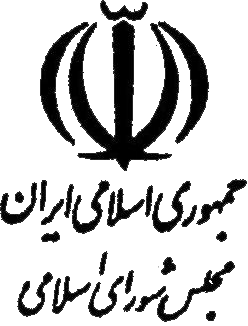 يك‌فوريتيطرح تنقيح قوانين مالياتي كشوركميسيون‌هاي ارجاعياصلي‌:فرعي‌:معاونت قوانيناداره‌كل تدوين قوانينباسمه‌تعاليرياست محترم مجلس شوراي اسلامياحتراماً طرح ذيل كه به امضاي 18 نفر از نمايندگان رسيده است، جهت طي مراحل قانوني تقديم مي‌گردد.مقدمه (دلايل توجيهي):در مدت نزديك به يكصد و ده سال قانونگذاري ايران، قوانين زيادي در موضوع ماليات به تصويب رسيده است كه در حال حاضر بخشي از قوانين مذكور لغو و بخشي ديگر معتبر باقي مانده‌اند.اگر به رقم فوق به تعداد چندين برابر مصوبات مراجع اجرايي را اضافه كنيم، حجم وسيعي بدست خواهد آمد كه اجراي آنها بدون تفكيك مصوبات معتبر از غير معتبر، كار مأمورين اجرا و عموم مردم را با چالش روبه‌رو و اي بسا مصوبات غيرمعتبر اجرا و قوانين معتبر معطل بمانند.در شرايط مذكور نه تنها دسترسي به مصوبات معتبر سخت مي‌گردد، بلكه باعث مي‌شود هر كس تفسير و تعبير متفاوتي از مصوبات با موضوع واحد داشته باشد. به اين ترتيب اجراي قوانين و مقررات با چالش جدي روبه‌رو، اجرا و احقاق حقوق مردم يا دستگاه‌ اجرايي با اشكال جدي مواجه مي‌شود.با اين توضيح اهميت و ضرورت تنقيح قوانين يعني زدودن و حذف قوانين غيرمعتبر و ارائه قوانين معتبر كه امري تخصصي بوده و تحقق آن مستلزم صرف زمان و انرژي زيادي است، در جهت فراهم‌سازي مقدمات و زمينه‌هاي توسعه نظام حقوقي كشور، مشخص مي‌شود.بر همين اساس و پیرو دستور معاون محترم قوانين در جلسه‌ مورخ 5/5/1393 به رياست ايشان و با حضور رئيس و معاونان محترم سازمان امور مالياتي و بعضي از مديران و كارشناسان اداره كل اسناد و تنقيح قوانين در سالن جلسات هیئت رئیسه و پس از معرفي نمايندگان سازمان امور مالياتي، در جهت تعیین وضعیت اعتبار مصوبات مالیاتی مجلس و احصاء مصوبات غیرمعتبر، كارگروه بررسي وضعيت اعتبار قوانين مالياتي تشكيل شد و در تاريخ 28/5/1393 اولين جلسه خود را برگزار كرد. در اين كارگروه و در مرحله اول كار، وضعيت اعتبار قوانين و مواد مرتبط با ماليات با محوريت مجموعه پنج جلدي گردآوري‌شده توسط سازمان امور مالياتي كشور، در جلسات متعدد مورد بررسي و مداقه قرار گرفته‌است. در آغاز اين كارگروه، بررسي وضعيت قوانين منسوخ صريح در حوزه ماليات (جلد اول از مجموعه پنج جلدي تهيه شده توسط سازمان امور مالياتي كشور) را در دستور كار خود قرار داد. بدين ترتيب همه قوانين منسوخ صريح در حوزه ماليات (اعم از منسوخ كلي و جزئي) به همراه مستند نسخ آنها استخراج و فهرست آن تهيه شد. بعد از اتمام كار در بخش منسوخ صريح، قوانين موضوع بحث نسخ ضمني (جلد دوم) در دستور كار قرار گرفت. اين مرحله كه به بررسي مغايرتهاي موجود در مصوبات مجلس و نهايتاً تشخيص مصوبات معتبر از غيرمعتبر اختصاص داشت، تا كنون سنگين‌ترين مرحله از كار اين كارگروه به حساب مي‌آيد. در اين مرحله با توجه به دستور كار هر جلسه، علاوه بر كارشناسان مربوطه سازمان امور مالياتي، از ساير مديران سازمان از جمله معاونت حقوقي و امور مجلس وزارت امور اقتصادی و دارائی، قائم مقام سازمان امور مالیاتی کشور، معاونت پژوهشی اين سازمان، مدیرکل حقوقی سازمان مذكور و اعضای شورای عالی مالیاتی نيز براي حضور در جلسات دعوت به عمل آمد. بدين ترتيب با صرف صدها ساعت كار كارشناسي، قوانين منسوخ ضمني و غير ضروري مشخص و به همراه مستندات آنها استخراج و فهرست آن تهيه شد.هم‌زمان با اين جلسات، مصوبات مدت منقضي، منتفي و معتبر مجلس (جلد سوم، چهارم و پنجم از مجموعه‌ پنج جلدي سازمان امور مالياتي) در جلسات داخلي مورد بررسي و كارشناسي قرار گرفت و در خصوص وضعيت اعتبار آنها تصميم‌گيري و فهرست‌هاي مربوطه تنظيم شد. سپس همه اين موارد در جلسات اصلي كارگروه مورد بازبيني قرار گرفت. بعد از اتمام بررسي مجموعه پنج جلدي سازمان، كار از جهت جامعيت مورد بررسي قرار گرفت و تمام قوانين مرتبط به ماليات شناسايي شد و وضعيت اعتبار قوانين و موادي كه در مجلدهاي سازمان درج نشده بود، مورد بررسي قرار گرفت و تصميم مقتضي در خصوص آنها اتخاذ شد. مدت زمان جلسات برگزار شده از 2 ساعت الي 4:30  بوده و صدها ساعت كار كارشناسي قبل و بعد از جلسات انجام شده است.  بعد از تنظيم فهرست‌ها و جهت بازبيني نهايي، حسب الامر معاون محترم قوانين، از قائم مقام محترم سازمان امور مالياتي براي شركت در جلسات كارگروه، دعوت به عمل آمد و نظرات ايشان اخذ و هم‌چنين اثرات قانون اصلاح قانون مالياتهاي مستقيم مصوب 31/04/1394 بر ساير مصوباتي كه تا قبل از تصويب اين قانون، معتبر تشخيص داده شده ‌بودند، در دستور كار جلسات قرار گرفت و كار به جمع‌بندي نهايي منتج شد. همه تلاشهاي فوق با توجه به تأكيد معاون محترم قوانين بر تسريع در انجام كار، صورت گرفته است. طرح حاضر با عنوان «طرح تنقيح قوانين مالياتي كشور»، نتيجه بررسي 779 فقره قانون مرتبط با ماليات مي‌باشد، كه در خصوص وضعيت اعتبار و تنقيح آنها تصميم مقتضي گرفته شده است. يادآور مي‌شود كه كليه احكام مالياتي اين قوانين مورد بررسي قرار گرفته است و نيز قوانين مربوط به موافقتنامه‌ها يا عضويت در مجامع بين‌المللي در اين مرحله در دستور كار قرار نداشته است (مگر موارد نسخ صريح) و بررسي‌ آنها، به جهت جنبه بين‌المللي كه دارند در مرحله بعد و با مشاركت وزارت امور خارجه انجام خواهد گرفت. فلذا در مواردي بعضي از مواد يك قانون منسوخ صريح، بعضي منقضي، بعضي منتفي، بعضي منسوخ ضمني و بعضي معتبر شناخته شده‌اند. با اين توضيح 374 فقره از قوانين و مواد مرتبط (اعم از منتفي و غيرضروري و منسوخ ضمني) جهت پيشنهاد نسخ صريح (پيوست)، 190 فقره قانون و ماده مدت منقضي (ضميمه 1) و 199 فقره قانون و مواد منسوخ صريح (ضميمه 2) تشخيص داده شده است. بنابراين:الف- احكام مالياتي قوانين و مواد مندرج در پيوست (به استثناي تعداد 3 فقره قانون كه با توجه به محتواي آن، اقدامي در طرح نداشته است) در اين طرح پيشنهاد لغو آن داده شده است.ب- احكام مالياتي قوانين و مواد مندرج در ضميمه (1) با توجه به انقضاء مدت، غيرمعتبر مي‌باشند.ج- احكام مالياتي قوانين و مواد مندرج در ضميمه (2) كه قبلاً به صراحت نسخ شده‌اند، همراه با اصلاحات و الحاقات بعدي خود، غيرمعتبر مي‌باشند.ضمناً تدوين قانون جامع به عنوان مرحله دوم كار در دستور كار اين كارگروه، قرار گرفته است وانجام برخي كارشناسي‌هاي تكميلي در خصوص قوانين معتبر، در اين مرحله انجام خواهد شد.نظر به موارد فوق‌الذكر و در جهت اجراي سياست‌هاي كلي اقتصاد مقاومتي ابلاغي مقام معظم رهبري و براي تنقيح قوانين در حوزه ماليات و با توجه به مواد (1) و (3) قانون تدوين و تنقيح قوانين و مقررات كشور مصوب 25/3/1389، كه معاونت قوانين را عهده‌دار تنقيح قوانين كشور و وظايف مقرره نموده است، به پيوست طرح قانوني پيشنهادي اين معاونت با رويكرد موضوعي و با عنوان «طرح تنقيح قوانين مالياتي كشور»، جهت طي كردن مراحل قانوني، به مجلس محترم تقديم مي‌گردد.مصري- كوليوند- فرهنگي- بدري- ميرزاده- فرمند- تجري- موسوي‌لارگاني- عليرضا سليمي- اميري- نيكزادي‌پناه- عباسي- حسيني‌كيا- عليرضا ابراهيمي- خسته‌بند- حسين‌زاده بحريني- منصوري- صفريعنوان طرح:تنقيح قوانين مالياتي كشورماده‌واحده- به موجب اين قانون، احكام مالياتي قوانين به‌شرح پيوست لغو مي‌گردد.تبصره 1- متن منقح موضوع اين قانون بر اساس بند 5-1 ماده (3) قانون تدوين و تنقيح قوانين و مقررات كشور مصوب 25/3/1389 جهت انتشار به روزنامه رسمي ارسال مي‌گردد.تبصره 2- فهرست قوانين منقضي و منسوخ صريح به ضميمه اين قانون اعلام مي‌گردد.پيوستضميمه 1- قوانين منقضيهيأت‌رئيسه محترم مجلس شوراي اسلامياحتراماً، در اجراي آيين‌نامه داخلي مجلس شوراي اسلامي و ماده (4) قانون تدوين و تنقيح قوانين و مقررات كشور مصوب 25/3/1389 نظر معاونت قوانين در مورد طرح نسخ برخي از قوانين در حوزه ماليات تقديم مي‌گردد.معاون قوانيننظر اداره‌كل تدوين قوانينمعاون محترم قوانيناحتراماً در اجراي بندهاي (2) و (4) ماده (4) قانون تدوين و تنقيح قوانين و مقررات كشور مصوب 25/3/1389 نظر اين اداره‌كل به شرح زير تقديم مي‌گردد:1- سابقه تقديم:ماده 134 -  قبلاً تقديم نگرديده است-  قبلاً در جلسه علني شماره         مورخ            تقديم و در تاريخ              در  مجلس/  كميسيون  (موضوع اصل 85 قانون اساسي) رد شده و اينك: با تغيير اساسي پيش از انقضاء شش ماه  با انقضاء شش ماه     مجدداً قابل پيشنهاد به مجلس2- در اجراي بند (2) ماده (4) قانون تدوين و تنقيح قوانين و مقررات كشور: در طرح تقديمي آيين‌نگارش قانوني و ويرايش ادبي3- از نظر آيين‌نامه داخلي مجلس (شكلي):الف- ماده 131-اول- حداقل امضاء لازم (15 نفر)   دوم- موضوع و عنوان مشخصسوم- دلايل لزوم تهيه و پيشنهاد در مقدمه        چهارم- موادي متناسب با اصل موضوع و عنوان     ب- ماده 142- طرح تقديمي داراي	           است و پيشنهاد آن به عنوان                       مواجه با ايراد4- در اجراي بند(4) ماده(4) قانون تدوين و تنقيح قوانين و مقررات كشور مصوب 25/3/1389:اول: از نظر قانون اساسي؛	طرح تقديمي با قانون اساسي بطوركلي مغايرتدوم: از نظر سياست‌هاي كلي نظام و سند چشم‌انداز؛	طرح تقديمي با سياست‌هاي كلي نظام و سند چشم‌انداز مغايرت   سوم: از نظر قانون برنامه؛	طرح تقديمي با قانون برنامه مغايرتچهارم: از نظر آيين‌نامه داخلي مجلس (ماهوي)؛	الف- طرح تقديمي با قانون آيين‌نامه داخلي مجلس مغايرت 	ب- ماده 144- رعايت اصل هفتاد و پنجم قانون اساسي	ج- ماده 185- موجب اصلاح يا تغيير برنامه مصوب                    و نياز به          رأي نمايندگان	تعداد .......... برگ اظهارنظر به ضميمه تقديم مي‌شود.مديركل تدوين قوانين___________________________________________________5- طرح تقديمي از حيث پيشگيري از وقوع جرم با بند(5) اصل(156) قانون اساسي مغايرتمعاونت اجتماعي و پيشگيري از وقوع جرم قوه قضائيهنظر اداره‌كل اسناد و تنقيح قوانينمعاون محترم قوانيناحتراماً در اجراي بندهاي (1) و (3)  ماده (4) قانون تدوين و تنقيح قوانين و مقررات كشور مصوب 25/3/1389 نظر اين اداره‌كل به شرح زير تقديم مي‌گردد:در اجراي بند (1):                    الف- درخصوص طرح تقديمي قوانين متعارض ب- درخصوص طرح تقديمي قوانين مرتبط در اجراي بند (3): با عنايت به بررسي‌هاي به عمل آمده قانونگذاري در اين موضوع    تعداد .......... برگ سوابق قانوني و دلايل ضرورت قانونگذاري به ضميمه تقديم مي‌شود.                                                                                 مديركل اسناد و تنقيح قوانيندوره دهم ـ سال اولشماره چاپ              44تاريخ چاپ 14/4/1395شماره ثبت               37سوابق به دليل حجم زياد به‌صورت الكترونيكي توزيع مي‌گردد.ماده 5 قانون امتياز تأسيس كارخانه چرم و صابون‌پزي به ربيع‌زاده و شركاء  مصوب 1289/08/25تخفيف نصف ماليات قريه كهنويه و معزآباد يزد مصوب 1289/10/14مواد اول، چهارم و پنجم قانون تحديد ترياك مصوب 1289/12/23ماده 3 قانون استقراض دو كرور و نيم ليره انگليسي مصوب1290/02/13  تفويض قريه آوه خالصه بملكيت بوراث مرحوم آية الله طهراني مصوب 1290/04/21تخفيف مالياتي قراء سيزده گانه غربي دزفول واخذ عشريه از عايدات مالكي مصوب 1290/05/20تخفيف فرع قنات يوسف آباد بفرويه يزد مصوب 1290/05/20تخفيف نصف ثاني ماليات قنوات كهنويه و معزآباد يزد مصوب 1290/06/08تخفيف ماليات قنات يعقوبيه يزد و اخذ عشريه از عايدات مصوب 1290/07/03قانون نسخ قانون 23 جوزا 1329 مصوب 1293/12/26قانون تشكيلات وزارت ماليه كل مملكت ايران  مصوب 1294/03/15مواد 11 و 14 قانون سربازگيري مصوب 1294/08/09ماده 2 قانون اجازه الحاق آب كوه‌رنگ بزاينده‌رود مصوب 1301/01/07ماده واحده قانون تخفيف مالياتي قريه ندوشن يزد مصوب 1301/04/03قانون ماليات كتيرا مصوب 1301/04/11بند 1، بند 2، بند 3 تفسير قانوني در مواد 2، 3 و 4 قانون شهريه‌ها موضوعه 17 اسد سنه 1301 و انضمام ماده الحاقيه به قانون مربوطه مصوب 1301/06/18ماده الحاقيۀ تفسيريۀ قانون ماليات كتيرا موضوعه يازدهم سرطان/1301  مصوب 1301/06/27ماده واحده قانون اجازه پرداخت يك هزار و دويست و هشتاد و نه قران مستمري و تخفيفات سادات زنوز و احتساب آن در مقابل ماليات معوق‌ ايشان  مصوب 1303/08/03ماده واحده قانون دويست هزار تومان اعتبار و اجازه اخذ صدي پنج اضافه بر ماليات براي اجراي قانون ماليات املاك اربابي و دواب مصوب 1304/11/11قانون الغاء ماليات‌هاي صنفي و ماليات سرشماري مصوب 1305/09/20‌قانون معافيت زراعت چاي از تأديه ماليات مصوب 1305/09/27ماده 4 قانون اعتبار براي تشكيل مدارس ابتدايي و تعليمات عمومي مصوب 1306/02/14ماده واحده قانون اجازه پرداخت اعتبارات مربوطه به قانون تعليمات عمومي از محل عايدات عمومي مملكتي مصوب 1306/07/13قانون اعتبار بلديه طهران و واگذاري عوائد مستغلات به بلديه ها مصوب 1306/08/30قانون ماليات خالصجات انتقالي مصوب 1306/12/20تبصره 1 ماده واحده قانون يكصد و پنجاه هزار تومان اعتبار براي تكميل اجراي قانون مميزي و قانون خالصجات انتقالي مصوب 1307/02/16قانون الغاي ماليات اغنام و احشام مصوب 1307/05/21قانون ماليات ذبايح مصوب 1307/11/18تبصره 3 قانون اجازه پرداخت بودجه‌هاي بلديه‌ها از ابتداي سال 1308 مصوب 1308/03/12ماده 1 و تبصره 1 ، ماده 2 و تبصره، ماده 3 و تبصره های 1 و 2 آن، ماده 5 و تبصره آن، تبصره 1 ماده 6، ماده 7، مواد 8 و 9 قانون متمم قانون مميزي مصوب 1309/08/12قانون واگذاري وصول ماليات مستغلات بر عهده بلديه ها مصوب 1309/08/13قانون معافيت مازوت وارده براي مصرف سوخت كشتي شن‌كشي موسسه كشتي‌راني شوروي از حقوق گمركي و ماليات راه مصوب 1309/08/13ماده 32 نظامنامه بلديه مصوب 1309/08/14قانون اجازه معافيت اشياء وارده جهت دفع ملخ به وسيله مأمورين دولت شوروي از ماليات راه و حقوق و عوارض گمركي مصوب 1309/11/16قانون متمم قانون ماليات خالصجات انتقالي مصوب 1310/02/05قانون تفسير ماده اول قانون متمم قانون قانون مميزي مصوب 1310/04/20قانون راجع به مستغلات انتقالي مصوب 1310/07/06قانون اجازه معافيت مصالح و مواد شيميايي جهت دفع ملخ وارده در سال 1309 از حقوق گمركي و ساير عوارض و ماليات‌ها مصوب 1310/07/06قانون راجع به بقاياي مالياتي مصوب 1310/10/14قانون اجازه معافيت ادوات و مصالح دفع ملخ از حقوق و عوارض گمركي و ساير مالياتها مصوب 1311/02/06قانون اصلاح ماده هفتم قانون متمم قانون مميزي مصوب 1311/05/11ماده 3 قانون اعتبار جهت جنس براي خوزستان و بنادر جنوب و دادن قرض جنسي و اصلاحات بلدي در نقاط مزبوره مصوب 1311/06/29قانون معافيت قسمتي از وسايط نقليه بلدي و مريض‌خانه‌هاي شير و خورشيد سرخ از تأديه حق‌الثبت مصوب 1311/07/12قانون اجازه معافيت اجناس وارده جهت خوزستان و بنادر جنوب از پرداخت ماليات راه و حقوق و عوارض گمركي مصوب 1311/08/05قانون اصلاح ماده اول قانون متمم قانون مميزي مصوب 1311/10/04تبصره (1) ماده واحده قانون راجع به عايدات و مخارج قسمت‌هاي راه‌ آهن شمال و جنوب و آذربايجان و زاهدان مصوب 1312/08/18نظامنامه قانون ماليات بر عايدات  مصوب 1312/12/02قانون الغاء قانون حق الثبت وسايط نقليه و وضع ماليات در نفت و بنزين مصوب 1313/09/15مواد 18 و 19 قانون متمم بودجه سال 1314 مملكتي مصوب 1313/12/22نظامنامه اجراي تبصره اول ماده اول قانون اصلاح قانون ماليات بر عايدات مصوب 1314/01/17قانون اصلاح قانون ماليات نفط و بنزين مصوب 1314/07/24قانون ماليات بر ارث و نقل و انتقالات بلاعوض مصوب 1316/08/25نظامنامۀ جرائم متخلفين از مقررات قانون ماليات بر ارث و نقل و انتقالات بلاعوض مصوب 1316/09/25اصلاح ماده چهارم آئين‌نامه جرائم متخلفين از مقررات ماليات بر ارث و نقل و انتقالات بلاعوض مصوب 1317/04/12قانون اصلاح مواد اول و دوم قانون اصلاح ماليات نفت و بنزين مصوب 1317/05/16ماده 1 و تبصره ماده 6 آئين نامه طرز وصول عوارض شهرداري و جرائم مستنكفين از پرداخت نامبرده  مصوب 1317/07/13ماده 7 قانون متمم بودجه سال 1318 کشور مصوب 1317/12/21قانون اصلاح قانون ماليات نفط و بنزين مصوب 1318/06/04ماده 7 و تبصره آن و ماده 8 قانون متمم بودجه كل سال 1319 كشور مصوب 1318/12/28مواد 3، 6، 18 قانون متمم بودجه سال 1320 كشور مصوب 1319/12/29مواد اول، سوم و پنجم و هفتم و بند (2) ماده دهم قانون اصلاح قانون تعرفه گمركي و ماليات راه مصوب 1320/04/22قانون اجازه الصاق تمبر به پروانه هاي ورود و صدور كالا و حذف گواهي نامه صدور واردات و صادرات مصوب 1321/03/07مواد 10 و 13 قانون متمم بودجه سال 1321 كشور مصوب 1321/09/05ماده 2 قانون اجازه صدور پانصد ميليون ريال اسناد خزانه مصوب 1322/06/27ماده 17 آئين نامه قانون كمك بكارمندان دولت مصوب 1322/08/02ماده 2 قانون اجازه ضرب مسكوك نقره  مصوب 1322/08/26آئين نامه قانون ماليات بر درآمد مصوب 19 آبان ماه 1322 مصوب 1323/03/01اصلاح تبصره ماده اول و اضافه تبصره 3 بماده 16 آئين نامه قانون ماليات بر درآمد مصوب هفتم مرداد ماه 1323 (كميسيون قوانين دارائي) مصوب 1323/05/07تبصره اضافي بمادۀ 24 آئين نامۀ قانون ماليات بر درآمد مصوب 1323/12/19تعرفۀ بند (ز) مادۀ 11 آئين‌نامۀ قانون ماليات بر درآمد مصوب 1323/12/27قانون اصلاح قانون ماليات بر درآمد مصوب 1324/09/22ماده 14 قانون اجازه اجراي مقررات گزارش كميسيون برنامه مجلس شوراي ملي مصوب 1327/11/26قانون مربوط به جمع‌آوري غله مصوب 1328/03/12ماده واحده قانون اجازه اجراي شش فقره لايحه وزارت دارايي پس از تصويب كميسيون قوانين دارايي مصوب 1328/04/28قانون املاك مزروعي و ماليات بر درآمد  مصوب 1328/04/29قانون مربوط ماليات بر درآمد صاحبان وسايط رانندگي مصوب 1329/04/05آيين‌نامه كميسيون‌هاي تشخيص و توافق مصوب 1329/04/28آيين‌نامه جرايم مالياتي مصوب 1329/04/31آيين‌نامه طرز تشخيص و وصول ماليات كسبه و پيشه‌وران مصوب 1329/04/31آيين‌نامه مربوط به هزينه هاي قابل قبول به حساب درآمد مشمولين ماليات مصوب 1329/05/04آيين‌نامه ماليات املاك مزروعي مصوب 1329/05/04آيين‌نامه ماليات مستغلات مصوب 1329/05/04آيين‌نامه مربوط به قرائن و امارات مشمولين ماليات مصوب 1329/08/20آيين‌نامه ماليات بر درآمد معاملات رهني و نزولي و بيع شرطي مصوب 1329/09/04الحاق ماده 8 به آيين‌نامه طرز تشخيص و وصول ماليات كسبه و پيشه‌وران مصوب 1329/09/20الحاق ماده 5 به آيين‌نامه جرايم مالياتي مصوب 1329/11/07ماده واحده الحاقي به آيين‌نامه طرز تشخيص و وصول ماليات كسبه و پيشه‌وران مصوب 1329/11/07تبصره‌هاي 3 و 4 ماده واحده لايحه قانوني مربوط به اجازه انتشار دو ميليارد ريال برگ‌هاي وام يكصد ريالي به دولت مصوب 1330/05/26اصلاح آيين‌نامه طرز تشخيص و وصول ماليات كسبه و پيشه‌وران مصوب 1330/09/03لايحه قانوني درباره مجازات مأمورين وصول كه از تسليم مفاصاحساب بمؤديان مالياتي استنكاف نمايند مصوب 1331/06/04لايحه قانوني ماليات بر اراضي مصوب 1331/09/12لايحه قانوني تمديد بخشودگي جرائم ماليات مستغلات مصوب 1332/01/29لايحه قانوني اصلاح ماده 28 قانون ماليات املاك مزروعي و ماليات بردرآمد مصوب 29 تيرماه 1328 مصوب 1331/08/28لايحه قانوني واگذاري باقيمانده وجوه دريافتي بابت صدي يك شوراي كشاورزي بصندوق تعاون و عمران شهرستانها مصوب 1331/09/05لايحه قانوني معافيت صندوقهاي روستائي و شركتهاي تعاوني از حق الثبت و عوارض تمبر سهام و ماليات بر درآمد مصوب 1331/09/19ماده 1 (موضوع اصلاح مواد 8 و 9) لايحه قانوني اصلاح قسمتي از مواد اساسنامه شركت ملي نفت ايران مصوب 27/09/1331لايحه قانوني راجع بطرز رسيدگي باختلافات مالياتي مصوب 1331/10/09لايحه قانوني راجع به ادامه عمل كميسيونهاي حل اختلافات مالياتي  مصوب 1331/10/20ماده 2 و تبصره آن، مواد 3 و 4 لايحه قانوني تعديل اجاره بها و احداث خانه‌هاي ارزان مصوب 1331/10/21لايحه قانوني ماليات اتومبيل و راديو مصوب 1331/11/08لايحه قانوني اصلاحيه ماليات بردرآمد مصوب 29 تير 1328 مصوب 1331/11/12بند (ی) ماده 4 لايحه قانوني سازمان صنايع كشور مصوب 1331/12/20لايحه قانوني تمديد بخشودگي جرائم ماليات مستغلات مصوب 1332/01/29لايحه قانوني بخشودگي ماليات بر ارث موقوفات پرورشگاه ايتام كرمان مصوب 1332/02/21لايحه قانوني بخشودگي جرائم و خسارت ديركرد ماليات املاك مزروعي مصوب 1332/02/23ردیف های 1 تا 6 ( صورت شماره 1 ) صورت درآمد عمومي كل كشور كه براي سال 1332،  ماده هفتم متمم بودجه سال 1318ـ ماده سوم متمم بودجه سال 1320 ـ ماده ششم متمم بودجه سال 1320ـ ماده هيجدهم متمم بودجه سال 1320 - ماده دهم متمم بودجه سال 1321ـ ماده 13 متمم بودجه سال 1321) فهرست مواد متمم بودجه سالهاي قبل موضوع تبصره (1) قانون بودجه سال 1332 لايحه قانوني اجراي ماده واحده مصوب كميسيون بودجه مجلس شوراي ملي مصوب 1332/03/11لايحه قانوني متمم لايحه قانوني اصلاحيه ماليات بر درآمد مصوب 1332/03/11لايحه متمم لايحه قانوني راجع بطرز رسيدگي باختلافات مالياتي مصوب 1332/03/11لايحه قانوني ماليات مقطوع كسبه و پيشه وران و صنعتگران دست مزد بگير مصوب 1332/03/16ماده 28 لايحه قانوني اساسنامه شركت سهامي شيلات ايران مصوب 1332/04/06لايحه قانوني معافيت كارگاههاي ريسندگي و بافندگي از پرداخت هرگونه ماليات و عوارض مصوب 1332/04/24لايحه قانوني اصلاح ماليات مستغلات موضوع ماده ( 8 ) قانون ماليات بر درآمد و املاك مزروعي مصوب تير ماه 1328 مصوب 1332/05/15لايحه قانوني راجع بادامه عمل كميسيونهاي حل اختلاف مالياتي مصوب 1332/05/19موقوف‌الاجرا شدن لايحه قانوني ماليات اتومبيلهاي سواري و راديو مصوب 8 بهمن 1331 مصوب 1332/08/25تصويبنامه جهت تسريع امر وصول مالياتهاي معوقه و ارفاق به موديان مالياتي مصوب 1332/09/09اجازه شمول معافيت و بخشودگي مالياتي كارخانه قالي‌شويي فني ايران مصوب 1333/09/17مواد 7، 8 و تبصره 1 ماده 57 اساسنامه شركت ملي نفت ايران مصوب 1333/10/25لايحه قانوني راجع به تمديد بخشودگي جرايم ماليات مصوب 1333/11/02لايحه قانوني مربوط به بخشودگي جرايم ماليات مستغلات مصوب 1333/11/02لایحه قانوني مربوط به تمديد بخشودگي جرايم و زيان ديركرد ماليات مستغلات مصوب 1333/11/02بند (الف) ماده 3 قانون تشويق صادرات و توليد مصوب 1333/11/23بند (9) ماده 7 و ماده 28 آيين‌نامه معاملات دولتي مصوب 1334/02/10ماده 45 قانون بانكداري مصوب 1334/04/05ماده 109 الحاقی و تبصره قانون شهرداري مصوب 1334/04/11مواد 2، 4 و 5 قانون سازمان عمران كشور و ازدياد سهم كشاورزان مصوب 1334/05/05قانون ماليات بر درآمد مصوب 1334/05/10ماده 5 قانون شركتهاي تعاوني مصوب 1334/05/11قانون ماليات بر درآمد و املاك مزروعي و مستغلات و حق تمبر مصوب 1335/01/16آيين‌نامه طرز تشخيص و رسيدگي هيئت كارشناسي مستغلات موضوع تبصره 1 ماده 9 قانون ماليات بردرآمد مصوب 1335/01/18آيين‌نامه هزينه‌هاي قابل قبول و استهلاكات موضوع تبصره 1 ماده 6 قانون ماليات بر درآمد مصوب 1335/01/18آيين‌نامه اقدامات اجرايي براي وصول ماليات موضوع ماده 28 قانون ماليات بر درآمد مصوب 1335/01/18آيين نامه جرايم مالياتي موضوع ماده 17 قانون ماليات بر درآمد مصوب 1335/01/18مواد 1 تا  5 آيين‌نامه وصول ماليات در دفاتر اسناد رسمي موضوع ماده 12 قانون ماليات بر درآمد مصوب 1335/01/18آيين‌نامه طرز رسيدگي كميسيونهاي تشخيص ماليات بر درآمد موضوع ماده 21 قانون ماليات بر درآمد مصوب 1335/01/18آيين‌نامه طبقه‌بندي پزشكان و جراحان موضوع تبصره 1 بند 1 ماده 7 قانون ماليات بر درآمد مصوب 1335/01/18آئين ‌نامه هزينه‌هاي قابل قبول و استهلاكات موضوع تبصره 1 ماده 6 قانون ماليات بر درآمد مصوب 1335/01/18آئين نامه تقويم مزاياي غير نقدي حقوق بگيران موضوع تبصره 3 ماده 4 قانون ماليات بر درآمد مصوب 1335/01/18آيين‌نامه اصول تشكيلات و وظايف هيئت عالي حل اختلاف مالي موضوع ماده 41 قانون ماليات بر درآمد مصوب 1335/01/21قانون راجع بمعافيت املاك مزروعي جديد الاحداث و مستغلات جديد البناء مرزنشينان تا شعاع 72 كيلومتر مصوب 1335/09/01ماده 1 تصميم متخذه كميسيون همكاري مجلسين به استناد قانون اعطاي اختيار به كميسيون همكاري مجلسين مصوب 1335/09/24قانون مربوط به معاف بودن هداياي سازمان‌هاي خيريه كشور آمريكا از پرداخت كليه حقوق و عوارض گمركي و عوارض داخلي مصوب 1335/10/20قانون اصلاح قانون ماليات بر ارث و انتقالات بلاعوض مصوب 1335/12/23قانون مربوط بتمديد بخشودگي جرائم و زيان ديركرد ماليات مستغلات مصوب 1336/07/30قانون اصلاح قانون ماليات بر درآمد و حل اختلافات مالياتي مصوب 1336/11/03آيين‌نامه اجرايي ماده 29 قانون اصلاح قانون ماليات برارث و نقل و انتقالات بلاعوض مصوب 1337/02/29قانون اصلاح قانون ماليات بر درآمد مصوب 1337/04/01آيين‌نامه‌هاي اجرایي قانون اصلاح قانون ماليات بر درآمد مصوب 1337/04/24ماده واحده قانون راجع بمعافيت دستگاه فرستنده تلويزيون از پرداخت حقوق و عوارض گمركي مصوب 1337/04/29لايحه قانوني راجع باصلاح تبصره بند الف ماده 12 قانون اصلاح قانون ماليات بر درآمد مصوب 1337/06/15تبصره (2) ماده واحده قانون راجع باجازه تأسيس شركت واحد هواپيمائي ايران و شركت هواپيمائي پارس مصوب 1338/01/24ماده 24 قانون كار مصوب 1337/12/26تبصره (1) ماده واحده قانون راجع به اجازه اعطاي مبلغ ششصد ميليون ريال اعتبار به بانك توسعه صنعتي و معدني ايران مصوب 1338/02/19بند (1) ماده 15 قانون راجع به تشكيل شوراهاي كشاورزي مصوب 1338/03/13آيين‌نامه اجرايي ماده 18 قانون اصلاح قانون ماليات بر درآمد مصوب 1338/04/20آيين‌نامه ماليات مستغلات مصوب 1338/09/20قانون راجع به ايجاد تسهيلات براي مؤديان مالياتي در مورد پرداخت ماليات مصوب 1338/12/01مواد 7، 8 و تبصره 2 آن و ماده 54  قانون مربوط به اساسنامه شرکت ملی نفت ایران مصوب 1339/02/26بند (3) ماده 3 و ماده 29 قانون اصلاحات ارضي مصوب 1339/02/26ماده 53 و بند (2) ماده 76 و  ماده 86 قانون بانكي و پولي كشور مصوب 1339/03/07ماده 8 قانون مربوط به تملك زمينها براي اجراي برنامه‌هاي شهرسازي مصوب 1339/03/17قانون اصلاح قانون ماليات بر درآمد  مصوب 1339/03/24اضافه كردن تبصره به ماده ( 10 ) قانون ماليات بر درآمد و املاك مزروعي و مستغلات و حق تمبر مصوب 16 فروردين 1335 مصوب 1340/06/04نحوه وصول ماليات بردرآمد كسبه و صنعتگران دستمزد بگير مصوب 1340/06/20بندهای 5، 8، 9 و 10 تصويب‌نامه مربوط به لغو اخذ متري 50 ريال بهاي آسفالت در شهر تهران مصوب 1340/06/29ماده 29 قانون اصلاحات ارضي مصوب 1340/10/19ماده 86 لايحه قانوني انجمنهاي ولايتي و ايالتي مصوب 1341/07/14لايحه قانوني تكميل قانون ماليات بر ارث و نقل و انتقالات ‌بلاعوض مصوب اسفند ماه 1335 مصوب 1341/12/25مصوبه هيات وزيران راجع به معاف بودن شركت سهامي باطري سازي نيرو از پرداخت هرگونه حق الثبت يا حق تمبر و ماليات مصوب 1342/02/18ماده 3 (موضوع اصلاح بند (الف) ماده  11 تصويبنامه جايگزين قانون شماره 4/10152 ـ 1/11/1340) تصويب‌نامه قانوني راجع به تامين حمل و نقل هوايي تجارتي و حمايت از شركتهاي هواپيمايي ملي ايران مصوب 1342/06/27متن (تبصره (2) ماده 14 اصلاحي) اصلاح مواد 14 و 17 لايحه قانوني تشكيل انجمن هاي ده و اصلاح امور اجتماعي و عمران دهات مصوبه چهارم شهريور ماه 1342 مصوب 1342/07/13قانون مربوط به معافيت سربازان دانش (دانش‌آموز) آموزشگاه‌هاي رانندگي ارتش از پرداخت يكصد ريال بهاي گواهينامه و پنجاه ريال تمبر مالياتي  مصوب 1343/03/25قانون راجع باصلاح ماده 9 قانون اصلاح ماليات بر درآمد مصوب 14 خرداد ماه 1339 كميسيون مشترك‌ دارايي مجلسين مصوب 1343/04/02تبصره (2) ماده واحده قانون مربوط به اهداء يك قطعه زمين به مساحت 60ر6942 متر مربع و ساختمان احداثي در آن اهدائي از طرف مجلس شوراي ملي به وزارت فرهنگ مصوب 1343/04/16قانون مربوط باسترداد ماليات دريافتي از پيمانكاران تجديد بناي قريه فيض‌ آباد مصوب 1343/04/16قانون تسهيل وصول مالياتها مصوب 1343/04/28ماده 31 آيين‌نامه اصلاحات ارضي مصوب كميسيون خاص مشترك مجلسين مصوب 1343/05/03قانون راجع بماليات بر اراضي مصوب 1343/07/28قانون راجع بمعافيت موقوفات مرحوم احمد يزدان ‌پناه ديلمقاني از پرداخت ماليات بر درآمد و ماليات بر ارث مصوب 1343/08/19ماده 5 قانون تأمين اعتبارات عمراني و عمومي مصوب 1343/09/08اصلاح ماده 3 و الحاق مواد 4و 5 و 6 به آيين‌نامه هزينه‌هاي قابل قبول مصوب 18 فروردين 1335 (مصوب كميسيون دارايي مجلس شوراي ملي) مصوب 1343/12/03تبصره 37 قانون بودجه سال 1344 كل كشور مصوب 1343/12/27قانون برخورداري سازمان مركزي تعاون روستايي از ماده 5 لايحه قانوني شركتهاي تعاوني مصوب 11/05/1334مصوب 1344/03/23قانون ترخيص اتومبيل فولكس واگن اهدائي دولت آلمان غربي مصوب 1344/12/17تبصره  29 قانون متمم بودجه سال 1344 كل كشور مصوب 1345/03/08ماده 9 قانون تأسيس شركت هواپيمايي ملي ايران و مقررات بهره‌برداري هوايي كشوري مصوب 1345/04/14بندهای (الف) و  (د) و تبصره (4) ماده 1 و ماده 3 آئين نامه مزايا و معافيتهاي كارشناسان خارجي مصوب 1345/04/23ماده 5 اصلاحی قانون تاسيس صندوق توسعه كشاورزي ايران (قانون تأسيس بانک توسعه كشاورزي ايران) مصوب 1345/10/29ماده 38 قانون اساسنامه بانك كشاورزي ايران مصوب 1345/10/29جزء 33  قسمت دوم ماده واحده (موضوع الحاق ماده 109 و تبصره آن) قانون اصلاح پاره‌اي از مواد و الحاق مواد جديد به قانون شهرداري مصوب سال 1334 مصوب 1345/11/27تبصره 24 قانون بودجه سال 1346 كل كشور مصوب1345/12/28ماده واحده و بند های (ب) و (پ) و تبصره 6 قانون اخذ ماليات از اتومبيل‌هاي سواري و صفحات گرامافون مصوب 1345/12/28قانون (بجز مواد 160 و 173 که معتبر می باشد.) قانون مالیاتهای مستقیم مصوب 1345/12/28اصلاح ماده 6 قانون اصلاح ماليات بر درآمد مصوب تير ماه 1337 مصوب 1346/02/18لغو تصويب نامه شماره 41268 مورخ 1341/10/13 مربوط به ماليات بر اراضي مصوب 1346/02/18لغو تصويب‌نامه 20224 مورخ 1340/10/07 مربوط به لغو ماليات مستغلات غيراجاري مصوب 1346/02/18لغو تصويب نامه شماره 18326/ت مورخ 1340/6/22مربوط به ماليات پيشه وران    مصوب 1346/02/18لغو تصويب نامه شماره 41038 مورخ 1341/8/29 مربوط به تكميل قانون ماليات بر ارث مصوب 1346/02/18لغو تصويب‌نامه مربوط به ماليات پيشه‌وران مصوب 1346/02/18لغو تصويب نامه شماره 6246 مورخ 1341/03/31 مربوط به قطع مرور زمان مصوب 1346/02/18لغو تصويب نامه شماره 52396 مورخ 1341/12/27مربوط به تجديد نظر در ارزيابي اموال غير منقول مصوب 1346/02/18لغو تصويب نامه شماره 5666 مورخ 1342/04/09 مربوط به تصفيه به بقاياي مالياتي مصوب 1346/02/18لغو تصويب نامه شماره 26212 مورخ 1340/08/27 مربوط به توافق با مؤديان مصوب 1346/02/18لغو تصويب نامه شماره 1398 مورخ 1342/02/26 مربوط به نرخ بهره وامهاي خارجي مصوب 1346/02/18لغو تصويب‏نامه شماره 22742 مورخ 1341/06/20 دولت راجع به ماليات پيشه‏وران مصوب 1346/02/27لغو تصويب نامه شماره 1124 مورخ 1342/1/24 مربوط به سازمان تشخيص ماليات مصوب 1346/02/27لغو تصويب نامه شماره 2320 مورخ 1342/2/15 مربوط به تصفيه بقاياي مالياتي مصوب 1346/02/27لغو تصويب نامه شماره 27056 مورخ 1340/09/05 مربوط به ماليات بر اراضي مصوب 1346/02/27لغو تصويب نامه شماره 19822 مورخ 1340/09/09 مربوط به ماليات مقاطعه كاران مصوب 1346/03/02لغو تصويب نامه شماره 34446 مورخ 1340/12/07 مربوط به مميزي املاك مزروعي مصوب 1346/03/02لغو تصويب نامه شماره 22002-1341/07/10 مربوط به صاحبان املاك و باغات مصوب 1346/03/02لغو تصويب نامه شماره 31304-1340/10/28 مربوط به اظهار نامه مؤديان مصوب 1346/03/02لغو تصويب نامه شماره 35832-1340/12/09 مربوط به رسيدگي به دفاتر بازرگانان مصوب 1346/03/02لغو تصويب نامه شماره 9162/ت مورخ 40/4/5 مربوط به تمديد مدت مرور زمان مصوب 1346/03/02لغو تصويب نامه شماره 1848-1341/02/06 مربوط به تعيين نرخ ماليات نقل و انتقالات قطعي مصوب 1346/03/02لغو تصويب نامه شماره 698 مورخ 1342/04/01 مربوط به قبوض اقساطي و دستور پرداخت‌ها مصوب 1346/03/15لغو تصويب نامه شماره 25612/ت مورخ 1341/08/27 مربوط به معافيت نقل و انتقالات املاك مالكيني كه به موجب مقررات اصلاحات ارضي به دولت واگذار نموده‌اند مصوب 1346/03/15منتفي بودن تصويبنامه اختصاصي 6 درصد عوارض دروازه اي به جمعيت حمايت كودكان مصوب 1346/04/10جدول معافيت‌هاي صنعتي مصوب 1346/03/29تبصره (1) ماده واحده قانون انتشار اوراق قرضه بانك كشاورزي مصوب 1346/04/15تبصره ماده 2 قانون تاسيس سازمان گسترش و نوسازي صنايع ايران مصوب 26/04/1346آيين‌نامه اجرايي بندهاي 8، 9 و 10 ماده 2 قانون مالياتهاي مستقيم مصوب بيست و هشتم اسفند ماه 1345 موضوع معافيت مالياتي موقوفات عام و موسسات عام المنفعه و انجمن‌هاي مربوط به اقليت‌هاي مذهبي مصوب 1346/11/24بند (3) تبصره 22 قانون متمم بودجه سال 1346 كل كشور مصوب 1346/12/27بند (ب) ماده واحده (تبصره 1 ماده 11 الحاقی) قانون اصلاح پاره اي از مواد و الحاق مواد جديد بقانون تاسيس صندوق توسعه كشاورزي ايران مصوب 1347/02/04جدول استهلاكات موضوع ماده 127 قانون مالياتهاي مستقيم مورخ 28/12/1345 مصوب 1347/02/22آيين‌نامه اجراء مفاد تبصره ماده 124 قانون ماليات‌هاي مستقيم مصوب 1345/12/28 راجع به تعيين نصاب حداكثر براي بعضي از هزينه هاي قابل قبول در محاسبه درآمد مشمول ماليات مصوب 1347/04/12تبصره (1) ماده 53 قانون آب و نحوه ملي شدن آن مصوب 1347/04/27تبصره (1) ماده 20 قانون نوسازي و عمران شهري مصوب 1347/09/07تبصره ماده 4 و ماده 15 (اصلاحی 20/10/1362) قانون تقسيم و فروش املاك مورد اجاره بزارعين مستاجر مصوب 1347/10/23تبصره 17 قانون متمم بودجه سال 1347 كل كشور مصوب 1347/11/08عبارت «و از لحاظ مالیات بر در آمد مشمول مقررات سهام بی نام می‌باشد» از انتهاي ماده 39 لايحه قانوني اصلاح قسمتي از قانون تجارت مصوب 24/12/1347ماده 21 و تبصره قانون بيمه هاي اجتماعي روستائيان مصوب 1348/02/21بند (ج) ماده 3 قانون لغو عوارض دروازه‌اي مصوب 1348/02/23ماده 12 قانون تشكيل بانك تعاون كشاورزي ايران مصوب 1348/04/16آيين‌نامه اجراي ماليات اراضي باير موضوع تبصره 4 ماده 214 قانون مالياتهاي مستقيم مصوب 28/12/1345 مصوب 1348/09/19تبصره ماده 5 قانون تشكيل شوراي آموزش و پرورش منطقه‌اي مصوب 1348/11/19بند (1) تبصره 3 ماده واحده قانون تشكيل اطاق بازرگاني و صنايع و معادن ايران مصوب 1348/11/26ماده 50 اساسنامه بانك تعاون كشاورزي ايران مصوب 1348/12/19قانون اصلاح پاره‌اي مواد قانون مالياتهاي مستقيم مصوب (1345/12/28) و الحاق موادي بقانون مذكور مصوب 1348/12/24قانون اصلاح ماده 173 قانون مالياتهاي مستقيم مصوب 1349/12/23بند (6) ماده 10 آئين‌نامه معاملات دولتي مصوب 1349/12/27دومين جدول معافيت‌هاي صنعتي مصوب 1350/01/30اصلاح بعضي از مواد آيين‌نامه اجرايي موضوع بندهاي 8 و 9 و10 ماده2 قانون ماليات‌هاي مستقيم مصوب 1350/02/02اصلاح آيين‌نامه اجراي ماليات اراضي باير موضوع تبصره 4 مادۀ 214 قانون ماليات‌هاي مستقيم مصوب 1350/02/23ماده واحده و بندهای اصلاح جدول استهلاكات موضوع ماده 127 قانون ماليات‌هاي مستقيم مصوب 1350/02/30جدول معافيت‌هاي معدني موضوع تبصرۀ 2 الحاقي به مادۀ 98 قانون ماليات‌هاي مستقيم مصوب اسفند 1345 مصوب 1350/02/30ماده 7 و تبصره‌های 1 و 2 ماده 12 قانون اجراي برنامه نوسازي عباس‌آباد مصوب 15/03/1350مواد 107 الی 110 و 113، 114، 116، 117، 118 قانون شركت‌هاي تعاوني مصوب 1350/03/16ماده 56 و تبصره های آن و ماده 57 قانون نظام صنفي مصوب 1350/03/16تبصره (10) ماده واحده قانون واگذاري بيمارستان‌هاي وزارت بهداري مصوب 1350/03/22ماده 6 قانون تاسيس شركت مخابرات ايران مصوب 1350/03/29ماده 15 قانون تشكيل سازمان راديو تلويزيون ملي ايران مصوب 1350/03/29قانون اخذ ماليات از صفحات گرامافون مصوب 1350/03/30قانون اجازه انتقال پنجاه درصد مشاع از حقوق و منافع شركت نفت كنتينانتال ايران بشركت نفت فيليپس ايران مصوب 1350/04/02قانون استرداد قسمتي از ماليات بر درآمد بانك رفاه كارگران مصوب 1350/12/25ماده 4 قانون تشكيل شركت سهامي معادن مس سرچشمه كرمان مصوب 1350/12/28تبصره ماده 1 و ماده 4 و تبصره های آن قانون صنعت گاز مصوب 25/2/1351اجازه پذيرفتن پرداختي مؤسسات بيمه به صندوق تأمين خسارتهاي بدني جزو هزينه‌هاي قابل قبول مصوب 1351/08/29قانون اصلاح ماده 19 اصلاحي آيين‌نامه اجرايي موضـوع بندهاي 8 و 9 و 10 ماده 2 قانون ماليات‌هاي مستقيم مصوب 1351/09/08ماده 11 قانون تأمين اعتبارات مسكن و تشويق خانه‌سازﻯ ‌مصوب 1351/10/19قانون اصلاح قانون ماليات‌هاي مستقيم مصوب 1351/12/17ماده 5 قانون تأسيس سازمان تأمين خدمات درماني عائله درجه يك افسران و همافران و كارمندان ارتش شاهنشاهي و‌ژاندارمرﻯ كل كشور و شهرباني كل كشور مصوب 1351/12/27ماده 6 قانون تأسيس صندوق پس‌انداز ثابت افسران و همافران و درجه‌داران كادر ثابت ارتش شاهنشاهي مصوب 1352/02/18ماده 5 آيين‌نامه اجرايي قانون تقسيم عرصه و اعيان باغات مشمول قوانين و مقررات اصلاحات ارضي بين مالكان و زارعان مربوط مصوب 1352/05/10اصلاح بند ب ماده 10 اصلاحي آيين‌نامه اجرايي موضوع بندهاي 8 و 9 و 10 ماده 2 قانون ماليات‌هاي مستقيم مصوب 1352/08/23بند (ب) ماده واحده قانون تغيير نام صندوق توسعه كشاورزي ايران و اصلاح ماده 5 صندوق مزبور مصوب 1352/10/17ماده 4 قانون تشكيل شركت صنايع الكترونيك ايران مصوب 1352/11/24قانون اصلاح قانون ماليات‌هاي مستقيم مصوب 1352/12/14ماده 6 قانون تأسيس صندوق پس‌انداز ثابت افسران و درجه‌داران و افراد كادر ثابت و هم‌رديفان ژاندارمري كشور و شهرباني كشور مصوب 1353/04/03بند (ج) ماده واحده (موضوع الحاق ماده 13 و تبصره آن) قانون اصلاح بعضي از مواد قانون دعاوي اشخاص عليه دولت راجع باملاك و الحاق چند ماده بقانون مزبور مصوب 1353/05/01تبصره 49، بند (الف) تبصره 71، تبصره های 85، 90، 91، 93 قانون بودجه اصلاحي سال 1353 و بودجه سال 1354 كل كشور مصوب 1353/11/15قانون اصلاح بعضي از مواد قانون ماليات‌هاي مستقيم مصوب 1353/12/12ماده 8 قانون تشكيل صندوق پس انداز مستخدمان رسمي كشوري مصوب 1353/12/27دومين جدول معافيتهاي معدني مصوب 1353/12/27سومين جدول معافيت‌هاي صنعتي مصوب 1353/12/27ماده 2 و ماده 6 و تبصره قانون معاملات زمين مصوب 1354/02/28مواد 5 و 27 قانون تشكيل صندوق مشترك شهرداري‌ها مصوب 1354/02/28تبصره‌هاي 1 و 2 الحاقی ماده 12 قانون اجراي برنامه نوسازي عباس آباد، موضوع بند ب ماده واحده قانون الحاق يك تبصره به ماده 10 و چهار تبصره به ماده 12 قانون اجراي برنامه نوسازي عباس آباد مصوب 31/02/1354مواد 10 و 14 قانون گسترش كشاورزي در قطب‌هاي كشاورزي مصوب 1354/03/05مواد 110 و 113 قانون تأمين اجتماعي مصوب 1354/04/03بند (3) ماده 50 و ماده 68 قانون دفاتر اسناد رسمي و كانون سردفتران و دفترياران مصوب 1354/04/25قانون معافيت بهره اوراق قرضه منتشره شركت‌هاي سهامي ايران از پرداخت ماليات مصوب 1355/02/09طرز مصرف درآمد حاصل از اجراي قانون وصول ماليات از اتومبيل‌هاي سواري براي بهبود امر عبور و مرور در تهران مصوب 1355/04/06آيين‌نامه اجرايي قانون وصول ماليات از اتومبيل‌هاي سواري براي بهبود امر عبور و مرور در تهران مصوب 1355/05/13ماده 3 قانون تشكيل صندوق حمايت وكلا و كارگشايان دادگستري مصوب 1355/10/29قانون معافيت سهام و سهم الشركه آستان قدس رضوي از ماليات بر درآمد مصوب 1355/11/17ماده 9 و ماده 10 و تبصره 2 آن و ماده 52 قانون اساسنامه شركت ملي نفت ايران مصوب 1356/03/17ماده 29 قانون خانه انصاف مصوب 1356/03/25بند (الف) ماده واحده قانون الحاق يك تبصره به ماده 212 قانون ماليات‌هاي مستقيم و الحاق يك بند به تبصره 22 قانون متمم بودجه سال 1346 مصوب 1356/04/05مواد 5 و 7 و 9 و 10 آيين‌نامه اجرايي تبصره 82 قانون بودجه سال 2536 كل كشور مصوب 1356/04/27ماده 7 و تبصره (2) اساسنامه شركت ملي صنايع پتروشيمي مصوب 1356/08/21ماده 7 اساسنامه شركت ملي گاز ايران مصوب 1356/08/25قانون اصلاح تبصره (1) ماده 75 قانون ماليات‌هاي مستقيم مصوب 1356/12/16قانون معافيت انجمن سلطنتي اسب از پرداخت ماليات بر درآمد مصوب 1357/03/09قانون نحوه وصول حقوق دولتي در موارد قهري و اضطراري مصوب 1357/09/25ماده 3 لايحه قانوني تأديه و تسويه بدهي مالياتي مصوب 1357/12/29ماده 15 قانون شوراهاي محلي مصوب 1358/04/02بندهای (ب) و (ج) و ماده 6 لايحه قانوني متمم تأديه و تسويه بدهي مالياتي مصوب 1358/04/21ماده 5 و تبصره های 1 و 2 لايحه قانوني اصلاح قانون تشكيل سازمان تأمين اجتماعي مصوب 1358/04/28تبصره 38 لايحه بودجه سال 1358  مصوب 1358/05/25تبصره (7) ماده واحده لايحه قانوني اصلاح قسمتي از مقررات قانون نوسازي و عمران شهري مصوب 1358/06/08لايحه قانوني مربوط به استفاده از معافيتهاي مقرر در سومين جدول معافيتهاي صنعتي و دومين جدول معافيتهاي معدني مصوب 1353.12.27 موضوع ماده 98 قانون مالياتهاي مستقيم و تبصره 2 ذيل آن مصوب 1358/06/08لايحه قانوني اصلاح قانون وصول ماليات از اتومبيل‌هاي سواري براي بهبود امر عبور و مرور در تهران مصوب 1358/06/13لايحه قانوني اصلاح ماده 205 قانون ماليات‌هاي مستقيم مصوب اسفند ماه 1345 مصوب 1358/06/26ماده 1 لايحه قانوني نحوه استفاده از اتومبيلهاي دولتي و فروش اتومبيلهاي زائد مصوب  1358/06/27لايحه قانوني بازپرداخت وجوه مربوط به بخشودگي مالياتي سود ويژه پرداختي به كارگران موضوع بند 9 ماده 95 قانون مالياتهاي مستقيم و تبصره آن مصوب 1358/06/27  لايحه قانوني راجع به اصلاح بندهاي الف و ب ماده 3 لايحه تاديه و تسويه مالياتي مصوب 29/12/1357 مصوب 1358/09/03ماده 15لايحه قانوني خريد اراضي و املاك مورد احتياج دولت و شهرداريها مصوب 1358/09/03لايحه قانوني تاديه و تسويه بدهي مالياتي عملكرد سال 1357 مصوب 1358/09/14ماده واحده لايحه قانوني معافيت ماليات حقوق كارمندان دفتر نمانيدگي سازمان هواپيمائي كشوري جمهوري خلق چين مقيم تهران مصوب 03/02/1359لايحه قانوني راجع به معافيت از پرداخت ماليات بر حقوق افرادي‌كه از بودجه سپاه پاسداران انقلاب اسلامي در سراسر كشور حقوق دريافت مي‌دارند مصوب 1359/02/24لايحه قانوني راجع به افزايش قيمت انواع سيگارهاي توليدي توسط شركت دخانيات ايران مصوب 1359/03/01لايحه قانوني اصلاح قانون اخذ ماليات از اتومبيلهاي سواري و صفحات گرامافون  مصوب 1359/03/01لايحه قانوني اخذ ماليات از نوارهاي ضبط صوت مصوب 1359/03/01لايحه قانوني مربوط به اصلاح پاره‌اي از مواد قانون ماليات‌هاي مستقيم مصوب 1359/03/03لايحه قانوني ماليات بر درآمد حقوق مصوب 1359/04/21لايحه قانوني اصلاح بعضي از مواد قانون ماليات‌هاي مستقيم مصوب 1359/04/25قانون مربوط به كسر وجوهي كه به عنوان ترميم خرابي هاي ناشي از جنگ ويا به منظوركمك به افرادمناطق جنگ زده به حسابي كه از طرف دولت تعيين گرديده پرداخت شده يا بشود از جمع درآمد مشمول ماليات مصوب 1360/02/06تبصره 65 لايحه بودجه سال 1360 مصوب 1360/05/07قانون راجع به انجام تعهدات ناشي از پرداخت ماليات بر درآمد قراردادهاي پيمانكاري منعقده بين شركت توانير و پيمانكاران خارجي مصوب 23/03/1361قانون راجع به اصلاح قسمتي از مواد قانون ماليات‌هاي مستقيم مصوب اسفند ماه 1345 و اصلاحيه‌هاي بعدي تبصره های 83 و 86 و 87 و 88 و 89 قانون بودجه سال 1362 كل كشور مصوب 1361/12/26ماده واحده قانون راجع به اعطاي معافيت مالياتي كالاهائي كه اجازه صدور دارند مصوب 1362/02/29قانون راجع به اصلاح ماده 255 قانون ماليات‌هاي مستقيم مصوب اسفند ماه 1345 مصوب 1362/03/24قانون راجع به الحاق يك بند به عنوان بند 13 به ماده 10 لايحه قانوني ماليات بر درآمد حقوق مصوب 21/04/1359 مصوب 1362/06/08قانون راجع به رفع اختلافات مالياتي مصوب 1362/10/11ماده واحده قانون راجع به اصلاح ماده 15 قانون تقسيم و فروش املاك مورد اجاره به زارعين مستأجر مصوب ديماه 1347  مصوب 1362/10/20تبصره های 55، 62 و 72 ‌قانون بودجه سال 1363 كل كشور مصوب 1362/12/30قانون راجع به اصلاح ماده 109 قانون ماليات‌هاي مستقيم مصوب اسفند 1345و حذف تبصره‌هاي 1 و 2 ماده مزبور مصوب 1363/01/29قانون وصول ماليات از اتومبيل هاي غيرسواري و اصلاح بعضي از مواد قانون مالياتهاي مستقيم و اصلاحيه هاي بعدي مصوب 1363/10/02بند (الف) تبصره 43 و بندهای (الف) و (ب) تبصره 44 و بند (الف) تبصره 50 و تبصره 56 و تبصره 57 قانون بودجه سال 1364 كل كشور مصوب 1363/12/29قانون نحوه وصول ماليات مشاغل مصوب 1364/10/12ماده واحده قانون آزادي معاملات وسائط نقليه مصوب 1365/04/19تبصره (12) ماده واحده قانون استفاده از خدمت خارج از وقت اداری اعضاء هیأت علمی و اعضاء غیرهیأت علمی دانشگاه‌ها و موسسات آموزش عالی کشور مصوب 1365/05/07قانون اصلاح تبصره 4 قانون نحوه وصول ماليات مشاغل مصوب 1364 و الحاق يك تبصره بعنوان تبصره 5 به قانون مزبور مصوب 1365/05/08قانون تعديل ماليات حقوق مصوب 1366/03/26قانون وصول ماليات مقطوع از بعضي كالا و خدمات مصوب 1366/03/26ماده 29 قانون مقررات صادرات و واردات  مصوب 1366/04/11تبصره 2 ماده 11 قانون زمين شهري مصوب 22/06/1366ماده 16 اساسنامه بنياد مسكن انقلاب اسلامي مصوب 1366/09/17قانون شمول قانون راجع به الحاق يك بند به عنوان بند 13 به ماده 10 لايحه قانوني ماليات بر درآمد حقوق مصوب 1362/6/8 به خلبانان و كادر پروازي و عملياتي شركت هواپيمايي خدمات ويژه مصوب 1367/02/28قانون معافيت مالياتي درآمد حاصل از تجديد ارزيابي دارايي بانكهاي كشور مصوب 1367/08/24ماده 10 قانون تشكيل شركتهاي آب و فاضلاب مصوب 1369/10/11ماده 8 قانون توسعه صنعت ايرانگردي و جهانگردي مصوب 1370/07/07قانون چگونگي محاسبه و وصول حقوق گمركي، سود بازرگاني و ماليات انواع خودرو و ماشين‌آلات راهسازي وارداتي و ساخت داخل و قطعات آنها مصوب 1371/10/02تبصره (3) ماده واحده قانون تشكيل شركت سرمايه گذاريهاي خارجي ايران مصوب 1371/10/30قانون استفساريه موضوع بند الف ماده 138 قانون مالياتهاي مستقيم مصوب 1372/06/10قانون معافيت شركت شهركهاي صنعتي ايران و شركتهاي تابع از پرداخت ماليات مصوب 1372/06/30قانون اجازه وصول ماليات غيرمستقيم از برخي كالاها و خدمات مصوب 1374/07/16تبصره (2) ماده 2 قانون تشكيل شركتهاي آب و فاضلاب روستايي مصوب 1374/09/12قانون الحاق يك بند به ماده (22) قانون اصلاح ماليات‌هاي مستقيم مصوب1371 مصوب 1374/09/12تبصره (1) ماده 15 قانون نظام مهندسي و كنترل ساختمان مصوب 1374/12/22ماده 4 قانون اجازه تاسيس شركت دولتي مركز نگهداري و تعميرات جزئي يا كلي هواپيماهاي بازرگاني غير نظامي مصوب 1375/02/30 قانون اصلاح ماده (84) قانون مالياتهاي مستقيم و اصلاحات بعدي آن مصوب 1375/12/19بند 2 نظر مجلس (تفسیر) قانون استفساريه از مؤسسات، واحدها و مراكز فرهنگي مندرج در قانون اهداف و وظايف وزارت فرهنگ و ارشاد اسلامي مصوب 1365 و تبصره 6 ماده 35 قانون اصلاح موادي از قانون مالياتهاي مستقيم مصوب 1371 مصوب 1376/01/31قانون معافيت شركتهاي پست جمهوري اسلامي ايران و مخابرات ايران از پرداخت ماليات مصوب 1376/03/06ماده 7 و تبصره قانون نحوه انتشار اوراق مشاركت مصوب 1376/06/30قانون معافيت سازمان بيمه خدمات درماني از پرداخت ماليات حق بيمه‌هاي دريافتي مصوب 1376/10/14ماده واحده و بندهای 3 و 4 و 5 قانون اصلاح قانون اصلاح موادي از قانون ماليات‌هاي مستقيم و تسري معافيت مالياتي موضوع قانون الحاق يك بند به ماده 22 قانون مذكور به كادر عملياتي و تخصصي شركت هواپيمايي خدمات ويژه  مصوب 1376/11/26بند (الف) ماده 6 و ماده 11 قانون تشويق احداث و عرضه واحدهاي مسكوني استيجاري مصوب 1377/03/24قانون استفساريه راجع به شمول تبصره ( 17 ) قانون چگونگي محاسبه و وصول حقوق گمركي ، سود بازرگاني و ماليات انواع خودرو ، ماشين آلات راهسازي وارداتي و ساخت داخل و قطعات آنها به خودروهاي اهدايي به جمعيت هلال احمر جمهوري اسلامي ايران مصوب 1378/10/26قانون اصلاح بند (1) تبصره (1) ماده (3) قانون اجازه وصول ماليات غير مستقيم از برخي كالاها و خدمات مصوب 1380/03/22قانون تغيير نرخ و ميزان معافيت ماليات بر درآمد حقوق مصوب 1380/11/13ماده 72 به همراه تبصره 1 آن از قانون تنظيم بخشي از مقررات مالي دولت مصوب 27/11/1380مواد 4 و 13 و 48 و 87 قانون اصلاح موادي از قانون ماليات هاي مستقيم  مصوب 27/11/1380ماده 31 قانون كانون كارشناسان رسمي دادگستري مصوب 1381/01/18تفسير ماده 2 قانون نحوه اعمال تعزيرات حكومتي راجع به قاچاق كالا و ارز  مصوب 1381/08/18بند (ي) ماده 30، (د) ماده 31، قانون نظام صنفي كشور مصوب 1382/12/24ماده 6 قانون تنظيم بخشي از مقررات تسهيل نوسازي صنايع كشور و اصلاح ماده (113) قانون برنامه سوم توسعه اقتصادي ، اجتماعي و فرهنگي جمهوري اسلامي ايران مصوب 1382/05/26بند (ج) ماده 1 قانون تسهیل تنظیم اسناد در دفاتر رسمی مصوب 24/05/1385ماده 8 قانون توسعه ابزارها و نهادهاي مالي جديد به منظور تسهيل اجراء سياست هاي كلي اصل چهل و چهارم قانون اساسي مصوب 1388/09/25ماده 8 قانون حداكثر استفاده از توان توليدي و خدماتي در تأمين نيازهاي كشور و تقويت آنها در امر صادرات و اصلاح ماده (104) قانون مالياتهاي مستقيم مصوب 1391/05/01مواد 4 و 5قانون امتياز تأسيس سيم نقاله مصوب  1290/08/04مواد 4 و 6قانون امتياز ايجاد كارخانه كبريت‌سازي آذربايجان مصوب  1301/10/15مواد 20 و 23 قانون شرايط اساسي امتياز نفط شمال بيك كمپاني معتبر مستقل امريكائي (اتازوني) مصوب  1302/03/23ردیف های (2) و (4) جدول ماده 1 (موضوع عايدات پيش بيني شده) و ماده 15 قانون بودجه مملكتي سنه 1303 شمسي مصوب  1303/10/11قانون معافيت اتومبيل باري كارخانه كبريت سازي تبريز از باج راه و ماليات نواقل مصوب  1304/06/19ماده 10قانون امتياز انحصاري تأسيس كارخانه‌هاي عصاره‌گيري سوس به آقايان حسنعلي خان هدايت و عزت‌ا... خان هدايت مصوب  1304/11/01ردیف های (2) و (4) جدول ماده 1 (موضوع عايدات پيش بيني شده ) و مواد 8 و 21 قانون بودجه سنه 1304 مملكتي مصوب  1304/11/21بند 5 و 6 ضمیمه "صورت جزء اعتبارات مخارج مملکتی بابت سنه 1307" قانون بودجه يكساله 1307 مملكتي مصوب  1307/03/31مواد 4، 15، 16 و 17متمم قانون بودجه يكساله يكهزار و سيصد و هفت مملكتي مصوب  1307/04/19مواد 7 و 9قانون اجازه اعطاي امتیاز انحصاري ساختن و به‌كار انداختن خط ترامواي بين محمره و عبادان به آقای ميرزا حسين‌خان موقر مصوب  1307/04/31قسمت اول و دوم ضمیمه قانون بودجه يكساله 1308 مملكتي مصوب  1307/12/26تبصره ماده واحده و ردیف های اول و ششم و بيست و سوم "صورت ضميمه قانون بودجه سال 1309 كل مملكتي"قانون بودجه سال 1309 كل مملكتي مصوب  1308/12/28مواد 3 و 11قانون متمم بودجه سال 1309 مملكتي مصوب  1309/04/03ماده 8قانون امتياز انحصاري استخراج معادن ذغال سنگ اطراف مشهد به آقاي ولي خان اسدي مصوب  1309/07/27مواد 16 و 17 قانون متمم بودجه سال 1310 مملكتي مصوب  1309/12/28ماده واحده قانون راجع به نرخ تسعير جنس مالياتي مصوب  1310/05/24ردیف های 1 و 2 فصل (1) و فصل (2) و ردیف های 1 و 2 و 3 فصل (8) قسمت اول ضمیمه قانون بودجه يك ساله 1311 مملكتي مصوب  1310/12/23ماده 22 قانون متمم بودجه يكساله 1311 مملكتي مصوب  1310/12/28ماده 3قانون اعطاي امتياز استخراج ذغال سنگ اطراف شهر تبريز به آقاي مسعود خان عدل مصوب  1311/03/24ردیف‌های (1) و(2) و(3) صورت ضميمه قانون بودجه سال 1312 مملكتي قانون بودجه سال 1312 مملكتي مصوب  1312/02/02مواد 12 و   35قانون متمم بودجه سال 1312 مملكتي مصوب  1312/03/04بندهای (الف و ب و ج و د) ماده 6 و مواد  11 و 23 قانون اعطاي امتياز نفط به شركت نفط انگليس و ايران محدود مصوب  1312/03/07ماده 3قانون راجع به فروش خالصجات و قرضه‌هاي فلاحتي و صنعتي مصوب  1312/10/17ردیف های (1) و (2) و (4) و (6) صورت ضميمه قانون بودجة كل سال 1313 مملكتي (باب اول – عايدات) قانون بودجه كل سال هزار و سيصد و سيزده مملكتي مصوب  1312/12/13مواد 9، 29، 30، 31، 32 و 36 قانون متمم بودجه سال  1313 مملكتي مصوب  1312/12/26ردیف های (1) و (2) و (3) و (5) و (6) صورت ضميمه قانون بودجه كل سال 1314 (باب اول – عايدات) قانون بودجه كل سال 1314 مملكتي مصوب  1313/12/15ردیف های (1) و (2) و (4) و (5) و (6) صورت ضميمه قانون بودجه سال 1315 كشوري (باب اول – عايدات) قانون بودجه سال 1315 كشوري مصوب  1314/12/19ماده 2قانون اجازه استخدام آقاي ويليام ماكنزي تبعه انگليس به عنوان محاسب متخصص مصوب  1315/02/13بندهای 1 و 2 ماده 8، ماده 11، بند (ج) ماده 21 اعطاي امتياز نفت قسمتي از شرق و شمال شرق به شركت نفت آمريكا و ايران مصوب  1315/11/15بندهاي 1 و 5 ماده 9، مواد 10 و 17 اجازه ساختن و نگهداري لوله حمل نفت به شركت لوله نفت ايران مصوب  1315/11/18ردیف های (1) و (2) و (4) و (5) و (6) و (7) و (10) صورت ضميمه لايحه قانون بودجه سال 1316 كشور (باب اول – درآمد) قانون بودجه سال 1316 كل كشور مصوب  1315/12/23ردیف های (1 تا 8) صورت ضميمه قانون بودجه كل سال 1317 كشور (باب اول – درآمد) قانون بودجه كل سال 1317 كشور مصوب  1316/12/15جزء (5) بند (الف) ماده واحده قانون اجازه استخدام آقاي هانس ناتر تبعه سويس و آقاي هاري هاكلين تابع سوئد مصوب  1317/06/27ردیف های (1 تا 7) صورت ضمیمه (قسمت دوم – درآمد) قانون بودجه سال 1318 كشور مصوب  1317/12/14بند 5 ماده واحده قانون اجازه استخدام نوزده نفر مهندسين و متخصصين خارجي براي ساختمان راه آهن مصوب  1318/03/10بند 5 ماده واحده قانون اجازه استخدام هيجده نفر مهندسين و متخصصين كارمندان خارجي ساختمان خطوط راه آهن و صورت پيوست آن مصوب  1318/06/08ردیف های (1 تا 8) صورت پيوست قانون بودجه كل سال 1319 كشور (فصل اول - درآمد) قانون بودجه كل سال 1319 كشور مصوب  1318/12/16بند 5 ماده واحده قانون اجازه استخدام بيست و هفت نفر مهندسين و متخصصين كارهاي ساختماني راه آهن مصوب  1319/04/02ردیف های (1 تا 8) و (10) و (12) صورت پيوست قانون بودجه كل سال 1320 كشور (در آمد سال 1320 كشور) قانون بودجه كل 1320 كشور مصوب  1319/12/15مواد 2، 4،  9 و 34قانون متمم بودجه سال 1320 كشور مصوب  1319/12/29ماده 11 و تبصره های 1 و 2 قانون اصلاح قانون بودجه كل سال 1320 كشور مصوب  1320/08/08ردیف های 1 تا 8 و ردیف های 10 و 12 و 15 "صورت پیوست قسمت بودجه در آمد سال 1321 كشور "قانون بودجه كل سال 1321 كشور مصوب  1321/01/30ماده 9 قانون اجازه استخدام و حدود اختيارات دكتر ميليسپو رئيس كل دارايي مصوب  1321/08/21ماده 51 قانون متمم بودجه سال 1321 كشور مصوب  1321/09/05ماده 7 قانون اجازه استخدام شش نفر اتباع امريكاي شمالي براي همكاري رئيس كل دارايي مصوب  1322/04/09تبصره ماده 3 قانون اجازه پرداخت يك دوازدهم هزينه مهر ماه 1322 مجلس شوراي ملي مصوب  1322/07/28بند (ج) ماده واحده قانون اجازه استخدام چند نفر افسر امريكايي براي مستشاري اداره كل ژاندارمري مصوب  1322/07/28ماده 2 قانون اجازه استخدام عده از اتباع امريكا براي كارمندي ادارات دارايي مصوب  1322/08/01ردیف های (1تا 8) و (10) و (12) و (15) ضمیمه قانون بودجه كل سال 1322 كشور مصوب  1322/08/24مواد 2 و 4قانون اجازه استخدام آقاي دكتر لوئي دلپي رئيس بنگاه مايه‌سازي دامپزشكي حصارك مصوب  1322/08/28تبصره ماده 1 قانون استخدام دو نفر پزشك متخصص از اتباع دول متحده آمريكا براي وزارت بهداري مصوب  1322/08/28مواد 4، 5، 8، 14، 18 و 28 قانون متمم بودجه سال 1322 كل كشور مصوب  1322/08/30تمديد مدت تبصره ماده (1) آيين‌نامه ماليات بر درآمد مصوب  1324/03/31بند (الف) ماده واحده قانون اجازه استخدام آقاي دكتر بنت – ف– اوري مشاور فني وزارت بهداري مصوب  1324/08/22تبصره (5) ماده واحده قانون اجازه پرداخت يك دوازدهم حقوق و هزينه كل كشور بابت مرداد ماه 1327 مصوب  1327/06/02تبصره (1) ماده واحده قانون اجازه پرداخت يك دوازدهم حقوق و هزينه كل كشور بابت مهر ماه 1327 مصوب  1327/08/05تبصره‌ هاي (5 و 9) ماده واحده قانون اجازه پرداخت دو دوازدهم حقوق و هزينه كل كشور بابت دو ماه اول سال (1328) مصوب  1328/01/29تبصره های 18، 19، 20، 24، 2 و بند 9 تبصره 32 ماده 2 ، ردیف های 1 تا 7  و ردیف 14 "صورت پيوست بودجه سال 1328 كل كشور ( درآمد )" قانون بودجه سال 1328 كل كشور مصوب  1328/04/23تبصره 2 ماده واحده قانون اجازه استخدام چهار نفر از اتباع كشور سوئد به عنوان كارشناس فني شهرباني به مدت دو سال مصوب  1328/04/30اجازه وصول ماليات وسايط نقليه موتوري در سال‌هاي 1330 و 1331 طبق آيين‌نامه سال 1329 مصوب  1330/03/09بند 2 ماده واحده قانون مربوط باعطاي اختيارات براي مدت شش ماه بشخص آقاي دكتر محمد مصدق نخست وزير مصوب 1331/05/20لايحه راجع به تسويه حساب مالياتهاي معوقه مصوب 1331/05/30لايحه قانوني متمم لايحه قانوني مصوب سي‌ام مرداد ماه 1331 راجع بحساب‌هاي معوقه مالياتها مصوب  1331/06/04لايحه قانوني راجع بادامه عمل كميسيونهاي حل اختلاف مالياتي مصوب  1331/10/20لايحه قانوني راجع به ادامه عمل كميسيون هاي حل اختلاف مالياتي مصوب  1332/02/17لايحه قانوني راجع بادامه عمل كميسيونهاي حل اختلاف مالياتي مصوب  1332/05/19مواد 7 و 8 و تبصره 1 ماده 57 اساسنامه شركت ملي نفت ايران مصوب  1333/10/25لایحه قانوني مربوط به تمديد بخشودگي جرايم و زيان ديركرد ماليات مستغلات مصوب  1333/11/02تبصره (2) ماده واحده قانون تمديد مدت رسيدگي كميسيون‌هاي مشترك به لوايح تصويبي آقاي دكتر مصدق ناشيه از اختيارات مصوب  1333/12/21ردیف های (1 تا 6) و (8) جدول ضمیمه قانون بودجه كل سال 1334 كل كشور مصوب  1334/01/27قانون ماليات بر درآمد مصوب  1334/05/10رديف هاي 1 تا 6 ضمیمه قانون بودجه سال 1335 كل كشور مصوب  1335/01/19تبصره‌هاي (6 و 17و 24 و 25 و 26 و  27 و 28 و 29 و 30 و 32) و ضمیمه قانون بودجه سال 1336 كل كشور مصوب  1335/12/28تبصره (1) ماده واحده تصميم متخذه كميسيون مشترك برنامه مجلسين دائر به اجازه استخدام يكنفر منشي كارشناس صنعتي براي دفتر فني مصوب  1336/02/22بند (3) ماده واحده تصميم متخذه كميسيون مشترك برنامه مجلسين دائر به اجازه استخدام دو نفر منشي خارجي جهت دفتر فني مصوب  1336/04/24ردیف های (1 تا 4) ضمیمه قانون بودجه سال 1337 كل كشور مصوب  1336/12/29بند (الف) ماده 1لايحه قانوني دائر به اجازه تجديد استخدام آقاي دكتر بالتازار رئيس بنگاه پاستور مصوب  1337/02/24تصميم متخذه كميسيون دارايي راجع به موعد تسليم اظهارنامه مشمولين ماليات مستغلات غيراجاري مصوب  1337/08/07ضمیمه تصميم متخذه‌كميسيون مشترك برنامه مجلسين درباره بودجه اداري سال 1338 تشكيلات مركزي سازمان برنامه مصوب  1337/12/19تبصره (2) ماده واحده قانون راجع به اجازه استخدام دوازده نفر مهندس و متخصص از اتباع آلمان غربي مصوب  1337/12/28تبصره 10 و 25 و ردیف های (1 تا 6 ) و (9 تا12 ) جدول "فصل اول بودجه درآمد سال 1338 "قانون بودجه سال 1338 كل كشور مصوب  1337/12/28ردیف های (1 تا 7 ) و (10) جدول درآمد قانون بودجه سال 1339 كل كشور مصوب  1338/12/19قانون راجع باعطاي اختيار بكميسيون مشترك دارائي مجلسين در مورد اصلاحات مالياتي مصوب  1338/12/22ماده واحده قانون اجازه تمديد مدت استخدام آقاي مهندس پل فورل تبعه كشور فرانسه بمدت يكسال مصوب  1339/03/18تبصره های 14 و 15 و ردیف های (1 و 2) ضمیمه (بودجه درآمد 1340 وزارتخانه ها و ادارات كل و شركت ها و بنگاهها) قانون بودجه سال 1340 كل كشور مصوب  1343/07/28تبصره های 9 و 56 قانون بودجه سال 1341 كل كشور مصوب  1343/08/17تبصره 5 و ردیف های (1 و 2) جدول ضمیمه قانون بودجه سال 1342 ‌ مصوب  1343/08/24بخش های اول و دوم (صورت تلفيق شده درآمدهاي دولت و مؤسسات وابسته (ضميمه بودجه سال 1343 كل كشور)، بخش اول جدول درآمدهاي عادي (مالياتهاي مستقيم) و ردیف های طبقه بندی (2، 29، 3-29، 1-21)، بخش دوم جدول درآمدهاي عادي قانون بودجه اصلاحي سال 1343 كل كشور مصوب  1343/05/04تبصره های 7 و 23 قانون بودجه سال 1344 كل كشور مصوب  1343/12/27قانون ماليات مقطوع سال 44 پيشه وران و مقررات تسهيل ماليات مصوب  1344/09/16ردیف های (2 و 3 و 4) جدول "پيش بيني افزايش درامد سال 1344" ، جزء (د) بند (5) قرارداد منضم به قانون متمم بودجه سال 1344 كل كشور قانون متمم بودجه سال 1344 كل كشور مصوب  1345/03/08قانون ماليات سال 1345 پيشه وران مصوب  1345/10/01ردیف‌های(1) و( 3 تا 7) جدول پيش‌بيني افزايش درآمدهاي عمومي سال1345 قانون متمم بودجه سال 1345 كل كشور مصوب  1345/10/02ماده 20قانون سازمان برق ايران مصوب  1346/04/19ماده 11 و تبصره آن قانون تشكيل شركتهاي سهامي زراعي مصوب  1346/10/27تبصره های 6 و 15 قانون متمم بودجه سال 1346 كل كشور مصوب  1346/12/27ماده  6قانون تاسيس شركت سهامي شيلات جنوب ايران مصوب  1350/01/21‌لايحه قانوني تمديد مدت موضوع ماده 101 قانون مالياتهاي مستقيم راجع به معافيتهاي صادراتي ‌ مصوب  1350/11/09جزء (ب) بند 20 (موضوع الحاق تبصره 1 ماده 75) قانون اصلاح قانون ماليات‌هاي مستقيم مصوب  1351/12/17تبصره های 14 و 16 بودجه سال 1352 كل كشور مصوب  1351/12/27تبصره 47 قانون بودجه اصلاحي سال 1352 و بودجه سال 1353 كل كشور مصوب  1352/11/07بند (ج) ماده واحده (موضوع الحاق ماده 13 و تبصره آن) قانون اصلاح بعضي از مواد قانون دعاوي اشخاص عليه دولت راجع باملاك و الحاق چند ماده بقانون مزبور مصوب  1354/04/24بند (الف) ماده واحده قانون اصلاح قانون تأسيس شركت سهامي شيلات جنوب ايران مصوب  1354/04/03تبصره 5 قانون بودجه سال 1355 كل كشور مصوب 1354/12/21معافيت‌هاي زمان‌دار در قسمت اول ماده واحده قانون معافيت‌هاي مالياتي مربوط به اجراي قانون گسترش مالكيت واحدهاي توليدي مصوب 1355/04/17تبصره های 31 و 40 و 41 و 51 قانون بودجه سال 1356 كل كشور مصوب  1355/12/26آئين‌نامه موضوع ماده 101 قانون مالياتهاي مستقيم راجع به تمديد معافيت مالياتي صادركنندگان كالاي ايراني مصوب  1356/07/27تبصره 27 قانون بودجه سال 1357 كل كشور مصوب  1356/12/25مواد 1 و 2 و 4 و 5 لايحه قانوني تأديه و تسويه بدهي مالياتي مصوب  1357/12/29بند (الف) و مواد 4 و 5لايحه قانوني متمم تأديه و تسويه بدهي مالياتي مصوب 1358/04/21جزء (و) بند 6 ماده واحده لايحه قانوني راجع به چگونگي پرداخت حق السهم سال 1358 كارگران واحدهاي مشمول قانون سهيم كردن كارگران در منافع كارگاههاي صنعتي و توليدي مصوب  1358/09/14لايحه قانوني تمديد مدت تشكيل مجامع عمومي و تسليم اظهارنامه مالياتي بانكها و مؤسسات اعتباري مصوب  1358/09/24لايحه قانوني مبداء و منتهاي ايام قهري و اضطراري در شهرستانهاي غرب كشور مصوب  1358/09/28ماده 1لايحه قانوني مربوط به اصلاح پاره‌اي از مواد قانون ماليات‌هاي مستقيم مصوب  1359/03/03لايحه قانوني راجع به موعد تسليم ترازنامه و حساب سود و زيان دوره مالي منتهي به پايان سال 58 بانكها و مؤسسات اعتباري ملي شده مصوب  1359/04/15لايحه قانوني راجع به موعد تسليم اظهارنامه و ترازنامه و حساب سود و زيان شركتهائيكه ملي شده و يا توسط دولت براي آنها سرپرست و يا مدير تعيين شده است مصوب  1359/04/21لايحه قانوني راجع به تمديد مدت مذكور در ماده 8 لايحه قانوني اصلاح پاره اي از مواد قانون مالياتهاي مستقيم مصوب  1359/04/21لايحه قانوني اصلاح لايحه قانوني راجع به ادامه سال مالي 1357 كليه بانكها و مؤسسات اعتباري ملي شده تا 17/3/1358 مصوب  1359/04/25قانون راجع به اضافه شدن مدت شش ماه به موعد تسليم ترازنامه و حساب سود و زيان و اظهارنامه مالياتي شركتهاي تحت نظر بنياد مستضعفان مصوب  1359/11/19لايحه راجع به تمديدمهلت تسليم اظهارنامه وترازنامه وحساب سودوزيان شركتهاي مشمول قانون حفاظت وتوسعه صنايع ايران ولايحه قانوني تعيين مدير يا مديران موقت مصوب  1360/05/19قانون وصول ماليات از اتومبيل‌هاي غيرسواري و اصلاح بعضي از مواد قانون ماليات‌هاي مستقيم و اصلاحيه‌هاي بعدي مصوب  1360/08/07تبصره های 81 و 84 و 85 و  86 و 87 و  88 قانون بودجه سال 1361 كل كشور مصوب  1360/12/26تبصره (1) ماده 11‌قانون اراضي شهري مصوب  1360/12/27قانون تمديد مدت اجراي قانون وصول ماليات از اتومبيلهاي غير سواري و اصلاح بعضي از مواد قانون مالياتهاي مستقيم و اصلاحيه‌هاي بعدی مصوب  1361/12/03قانون اصلاح ماده 20 قانون برق ايران مصوب سال 1346 مصوب  1362/05/20قانون معافيت جامعهْْ ‌الامام‌الصادق(ع) از پرداخت ماليات بر درآمد و ماليات اراضي باير و حق تمبر نقل و انتقالات ‌املاك مصوب  1362/08/03بند (الف) تبصره 33 و تبصره 70 ‌قانون بودجه سال 1363 كل كشور مصوب  1362/12/30بندهای (ج) و (د) و (ه) تبصره 16 قانون بودجه سال 1364 كل كشور مصوب  1363/12/29ماده 25 قانون مقررات صادرات و واردات سال 1364 مصوب  1364/02/17بند (ج) ماده 16لايحه بودجه سال 1365 كل كشور مصوب  1364/12/26ماده 25 قانون مقررات صادرات و واردات سال 1365 مصوب  1364/12/27بند (الف) ماده واحده (جداول اصلاح درآمدها و ساير منايع تأمين اعتبار ( ارقام به هزار ريال) قانون اصلاح قانون بودجه سال 1365 كل كشور مصوب  1365/12/14بندهای (ب) و (ج) تبصره 16، قانون بودجه سال 1366 كل كشور مصوب  1365/12/28تبصره (3) ماده 7 قانون بيمه بيكاري مصوب  1366/03/24بند (ب) ماده واحده قانون اصلاح بند (ج) تبصره 16 قانون بودجه سال 1366 كل كشور مصوب  1366/07/21بند (الف) ماده واحده (جدول شماره 1 درآمدهاي عمومي مبالغ به هزار ريال) قانون اصلاح برخي از ارقام و تبصره‌هاي قانون بودجه سال 1366 كل كشور مصوب  1366/12/10بند (15) تبصره 12، بند (ج) تبصره 33،  جزء (3) بند (الف) تبصره 16، قانون بودجه سال 1367 كل كشور مصوب  1366/12/18قانون ماليات تعاون ملي براي بازسازي مصوب  1367/12/09بند (الف) تبصره 5، بند (14) تبصره 12، بندهای (الف) و (ب) و (ج) تبصره 33، قانون بودجه سال 1368 كل كشور مصوب  1367/12/29تبصره ماده واحده ‌قانون افزايش مجدد اعتبار رديف 503082 قانون بودجه سال 1368 كل كشور مصوب  1368/11/01بند (ب) تبصره 6، تبصره های 7 و 32 و 50، قانون برنامه اول توسعه اقتصادي، اجتماعي، فرهنگي جمهوري اسلامي ايران مصوب  1368/11/11بند (الف) تبصره 5 و  جزء (3) بند (الف) تبصره 16 و تبصره 35 قانون بودجه سال 1369كل كشور مصوب  1368/12/28تبصره 2 ماده واحده قانون اصلاح قانون بودجه سال 1369 كل كشور مصوب  1369/04/26مواد 1 و 2 و 9 و 17 قانون وصول برخي از درآمدهاي دولت و مصرف آن در موارد معين مصوب  1369/08/20تبصره (10) قانون متمم بودجه سال 1369 كل كشور مصوب  1369/09/05، 1369/09/27 مجلس شوراي اسلامي، مجمع تشخیص مصلحت نظامبند (الف) تبصره 5، جزء (5) بند (الف) تبصره16، بند (16) تبصره 29،  بند (الف) تبصره  35قانون بودجه سال 1370 كل كشور مصوب  1369/11/11قانون اصلاح ماده 20 اصلاحي قانون برق ايران مصوب 20/5/1362بند (الف) تبصره 5، بندهای (د) و (ه) تبصره 8، تبصره 15، جزء (3) بند (الف) تبصره 16، بند (13) تبصره 29، تبصره 35 قانون بودجه سال 1371 كل كشور مصوب  1370/11/10قانون اصلاح قانون ماليات تعاون ملي براي بازسازي مصوب  1371/02/02بند (ج) تبصره 5، بندهای (د) و (ه) تبصره 8، بند (الف) تبصره 10، جزء (1) بند (الف) تبصره 16، بند (ب) تبصره 34، تبصره 35، بند (ب) تبصره 48 قانون بودجه سال 1372 كل كشور مصوب  1371/11/12ماده واحده و تبصره 2 (در قسمت مالیات) قانون اجازه تعيين ميزان حقوق گمركي و سود بازرگاني كالاهاي وارداتي توسط دولت مصوب  1372/07/27قانون تفسير بندهاي ب، ج تبصره 49 قانون بودجه سال 1372 كل كشور مصوب  1372/10/22بند (ح) تبصره 2، بند (ج) تبصره 5، بندهای (د) و (ه) تبصره 8، بند (الف) تبصره 10، بند (ب) تبصره 14، جزء (1) بند (الف) تبصره 16، جزء (2) بند (الف) تبصره 23، بند (ب) تبصره 33، تبصره 34، تبصره 57 قانون بودجه سال 1373 كل كشور مصوب  1372/12/23قانون تمديد مدت اجراي قانون اجازه تعيين ميزان حقوقي گمركي و سود بازرگاني كالاهاي وارداتي توسط دولت مصوب 27/7/1372 مصوب 1373/04/21بند (الف) تبصره 60، تبصره 71، جزء های (3) و (11) بند (1) بخش دوم، جزء  (12) بند (6) بخش دوم، جزء‌های‌(1) و (6) بند (9) بخش دوم، زیرجزء (3-2) بند (3) بخش سوم، قانون برنامه پنج ساله دوم توسعه اقتصادي، اجتماعي و فرهنگي جمهوري اسلامي ايران مصوب 1373/09/20بند (د) تبصره 2، بند (ب) تبصره 5، بند (ه) تبصره 8، بند (الف) تبصره 10، بند (ب) تبصره 14، جزء (1) بند (الف) تبصره 16، جزء (2) بند (الف) تبصره 23، بندهای (الف) و(ب) تبصره 33، تبصره های 34 و 60 قانون بودجه سال 1374 كل كشور مصوب 1373/12/28قانون استرداد ماليات بردرآمد شركتهاي كشتيراني و هواپيمايي به منظور خريد كشتي و هواپيما مصوب 1374/01/29قانون تمديد مهلت اجراي قانون اجازه تعيين ميزان حقوق گمركي و سود بازرگاني كالاهاي وارداتي توسط دولت مصوب 1374/02/27اصلاح بودجه سال 1374 كل كشور مصوب 1374/03/30بند (د) تبصره 2، بند (ب) تبصره 5، بند (ج) تبصره 8، بند (الف) تبصره 10، بند (الف) تبصره 14، جزء (1) بند (الف) تبصره 16، تبصره های 34 و 39 قانون بودجه سال 1375 كل كشور مصوب 1374/11/11بند (د) تبصره 2، بندهای (ز) و (ی) و (ل) تبصره 5، بند (ج) تبصره 8 و جزء های (1) و (4) بند (د) تبصره 8، بندهای (الف) و (ف) تبصره 10، جزء (1) بند (الف) تبصره 16، تبصره های 34 و 39 قانون بودجه سال 1376 كل كشور مصوب 1375/11/14بند (د) تبصره 2، بندهای (ح) و (ط) و (ی) تبصره 5، بند (ج) تبصره 8 و جزء (2) بند (د) تبصره 8، بندهای (الف) و (م) تبصره 10، جزء (2) بند (الف) تبصره 16، بند (الف) تبصره 33، بند (الف) تبصره 34، بند (1) تبصره 45، تبصره های 48 و58 قانون بودجه سال 1377 كل كشور مصوب 1376/11/08بندهای (ج) و (ش) و جزء (4) بند (ق) تبصره 2، بندهای (ح) و (ط) و (ی) تبصره 5، بند (ب) و (ج) تبصره 8 ، بندهای (الف) و (ط) تبصره 10، جزء (1) بند (الف) تبصره 16، بند (4) تبصره 24، بند (الف) تبصره 33، بند (و) تبصره 48، بند (ب) تبصره 52،  تبصره 58، قانون بودجه سال 1378 كل كشور مصوب 1377/11/13قانون استفساريه بند (ب) تبصره (52) قانون بودجه سال 1378 كل كشور مصوب 1378/01/29بندهای (س) و (ع) تبصره 2، بندهای (ز) و (ح) و جزء (1) بند (ی) تبصره 5، بندهای (الف) و (ط) و (ع) تبصره 10، جزء (1) بند (الف) تبصره 16، بند (5) تبصره 24، جزء (1) بند (ج) تبصره 27، بند (ه) تبصره 33،  تبصره 35، بند (د) تبصره 48، جزء (1) بند (ج) تبصره 49 قانون بودجه سال 1379 كل كشور مصوب 1378/12/24بند (ه) ماده 4، بند (ج) ماده 17، ماده 26، بند (ب) ماده 49، مواد 58 و 59 و 62، بند (د)  ماده 64، ماده 66، بند (ب) ماده 113، بند (الف) ماده 120، بند (د) ماده 122، بند (ب) ماده 125، بند (الف) ماده 138، بند (الف) ماده 139، بند (5) ماده 140، بندهای (الف) و (ب) ماده 144، بند (الف) ماده 175،  بند (ح) ماده 196، قانون برنامه سوم توسعه اقتصادي ، اجتماعي و فرهنگي جمهوري اسلامي ايران مصوب 1379/01/17بندهای (ح) و (ی) و (س) تبصره 5، بندهای (ط) و (ن) و (س) تبصره 10، بند (الف) تبصره 14، بند (ج) تبصره 24، بند (ج) تبصره 27، بند (ه) تبصره 33، بندهای (الف) و (ب) و (ج) و(ح) و (و) و (ز) تبصره 35، بند (ح) تبصره 40 قانون بودجه سال 1380 كل كشور مصوب 1379/12/02بندهای (ب ، ز ) ماده واحده قانون حمايت از بازسازي و نوسازي صنايع نساجي كشور مصوب 1380/07/03بندهای (ح) و (ط) و (ی) و (ک) و (ل) و (ن) و (ع) تبصره 1، بند (ب) تبصره 2، بندهای (م) و (ف) تبصره 5، بند (د) تبصره 14، جزء (2) بند (ن) تبصره 21، جزء (6) بند (س) تبصره 21، قانون بودجه سال 1381 كل كشور مصوب 1380/12/22,1380/12/25 مجلس شوراي اسلامي، مجمع تشخيص مصلحت نظامتبصره 2، بندهای (ت) و (ژ) تبصره 5، قانون بودجه سال 1382 كل كشور مصوب 1381/12/11ماده 4 قانون تنظيم بخشي از مقررات تسهيل نوسازي صنايع كشور و اصلاح ماده (113) قانون برنامه سوم توسعه اقتصادي ، اجتماعي و فرهنگي جمهوري اسلامي ايران مصوب 1382/05/26بند (ذ) تبصره 1، بند (الف) تبصره 2، بندهای (ت) و (ژ) تبصره 5، بند (د) تبصره 12، قانون بودجه سال 1383 كل كشور مصوب 1382/12/24،1382/12/26 مجلس شوراي اسلامي، مجمع تشخيص مصلحت نظامقانون الحاق يك تبصره به ماده (58) قانون برنامه سوم توسعه اقتصادي، اجتماعي و فرهنگي جمهوري اسلامي ايران مصوب 1383/02/16ماده 4، بند (و) ماده 7، بند (الف) ماده 8، مواد 9 و20 ، بند (د) ماده 33، بند (و) ماده 35، بند (الف) ماده 40، ماده 47، ماده 51، بندهای (الف) و (ب) ماده 82، ماده 129، بند (5) ماده 133، ردیف (3) جدول شماره 4، بند (ب) جدول شماره 8، قانون برنامه چهارم توسعه اقتصادي، اجتماعي و فرهنگي جمهوري اسلامي ايران مصوب 1383/06/11بندهای (ت) و (چ) و (د) تبصره 1، بند (ب) و جزء (2) بند (چ) تبصره 8، بند (ح) و جزء های (1) و (9) بند (د) تبصره 11، قانون بودجه سال 1384 كل كشور مصوب 1383/12/25تبصره های (2) و (6) ماده واحده قانون متمم قانون بودجه سال 1384 كل كشور مصوب 1384/11/04بندهای (ب) و (ج) و (د) و (و) تبصره 1، بند (2) تبصره 2، بند (ب) تبصره 8، بند (ح) تبصره 9، و جزء های (1) و (8) بند (ه) تبصره 11، بند (د) تبصره 15، جزء (1) بند (د) تبصره 19 قانون بودجه 1385 كل كشور مصوب 1384/12/25بند های (ب) و (ج) و (د) و (و) تبصره 1، بندهای (الف) و (ی) و (ف) تبصره 2، بند (ه) تبصره 4، زیرجزء (4-1) جزء (4) بند (د) و زیرجزء (6-1-1) جزء (6) بند (د) تبصره 6، بند (ک) تبصره 9، جزء های (1) و (3) و (4) و (11) بند (ج) تبصره 11، بند (ر) تبصره 14، زیرجزء (1) بند (ه) تبصره 19، قانون بودجه سال 1386 كل كشور مصوب 1385/12/24جزء های (الف) و (ج) و (د) و (ح) و (ک) بند 7، بندهای 10 و 12 قانون بودجه سال 1387 كل كشور مصوب 1386/12/01ماده 21 قانون اصلاح قانون تأسيس مدارس غيرانتفاعي مصوب 05/03/1367 مصوب 1387/05/06جزء هاي (2 و3) بند (ه) ماده واحده قانون اصلاح قانون بودجه سال 1387 كل كشور مصوب 1387/11/15جزء هاي (الف) و (ج) و (د) و (ل) بند 7، زيرجزءهاي (ب4) و (ب5) جزء (ب) بند11، بندهاي 36 و 38 و 40 قانون بودجه سال 1388 كل كشور مصوب 1387/12/26ماده 9 قانون اصلاح قانون بودجه سال 1388 كل كشور مصوب 1388/11/06جزء‌هاي (الف) و (ج) و (ز) بند 4، جزء هاي (و) و (ز) و (ك) بند 7، جزء هاي (ح) و (ط) و (ك) بند 8، زيرچزء (1) جزء (ب) بند 15، بند (17) قانون بودجه سال 1389 كل كشور مصوب 1388/12/24قانون تسري حكم ماده (191) قانون ماليات‌هاي مستقيم ـ مصوب1366ـ به ماليات‌ها و عوارض كالا و خدمات مصوب 1389/02/29جزء‌های (الف و پ) بند 1، جزء‌های (پ و ت) بند 40، تبصره بند 47، بند 62، بند 71 و تبصره 2 آن، بند 76 و بند 78 قانون بودجه سال 1390 كل كشور مصوب 1390/02/19جزء‌هاي (1) و (3) و (4) و (10) و (12) و (13) بند 3، جزءهاي (8) و (9) بند 7، جزء هاي (13) و (14) و (15) بند 24 و بندهاي37، 38، 39، 40، قانون بودجه سال 1391 كل كشور مصوب 1391/02/30جزء‌هاي (1) و (3) و تبصره هاي آن و جزء هاي (4) و (9) و (12) بند 3، جزء هاي (3) و (9) بند 27، بند 31، تبصره (1) بند 38، جزء (2) بند 40، بندهاي42،  47، 48، 49، 50، 51، 52، تبصره (1) بند 53، بندهاي56، 57، 74، 75، 76،84، 89 قانون بودجه سال 1392 كل كشور مصوب 1392/03/19بندهاي (الف) و (د) و (ز) و (ح) و (ك) تبصره 2، بندهاي (و) و (ي) و (ك) و (ل) تبصره 3، بندهاي (ه) و (ح) و (ط) تبصره 6، تبصره 9، جزء هاي 2 و 3 و 4 بند (الف) تبصره 10، بند (ه) تبصره 15 قانون بودجه سال 1393 كل كشور مصوب 1392/12/06بند (ه‍) تبصره (2)، بند (ز) تبصره (3)، بندهاي (ه‍)، (ح)، (ط) و (ك) تبصره (6) و بندهاي (الف)، (ب)، (ج)، (د)، (ه‍)، (ح)، (ي) و (م) تبصره (9) و جزءهاي (4) و (5) بند (الف) تبصره (10) و بخشهاي سوم، چهارم، پنجم، ششم و هفتم و بند (8) بخش نهم ضميمهضميمه 2- قوانين منسوخ صريحمواد 91 و 92 و 94 و 95 و تبصره (تنبیه) آن، ماده 106 قانون انجمنهاي ايالتي و ولايتي مصوب 1286/02/00ماده 94 قانون بلديه مصوب 1286/03/10ماده 29، مواد 51 و 60، بند تاسع ماده 90، بند هفتم ماده 222، بند پنجم ماده 264، بند نهم ماده 369، بند چهارم ماده 379، ماده 385 قانون تشكيل ايالات و ولايات و دستورالعمل حكام مصوب 1286/09/26بند (ثالثا) ماده 85 نظامنامه داخلي مجلس شوراي ملي مصوب 1288/10/17قانون ماليات بلدي بر وسايط نقليه مصوبه پنجم شهر ربيع الاول 1328 قمري مصوب 1288/12/26قانون راجع به روده مصوب 1289/02/08مواد 11 و 12 قانون محاسبات عمومي مصوب 1289/11/30قانون تشكيل ترتيبات مالياتي مملكت ايران مصوب 1290/03/23قانون ماليات مستغلات مصوب 1294/06/07قانون ماليات دخانيات مصوب 1294/07/06قانون اصلاح قسمتي از مواد قانون وسايط نقليه مورخه پنجم ربيع الاول 1328 مصوب 1303/07/13قانون اصلاح قانون ماليات دخانيات مصوب 6 ميزان 1333 مصوب 1303/12/27قانون ماليات املاك اربابي و دواب مصوب 1304/10/20قانون ماليات روده مصوب 1304/11/18قانون ماليات راه و الغاء عوارض و مالياتهاي بلدي مصوب 1304/11/19قانون معافيت ساروج گچ و آهك از تأديه ماليات راه مصوب 1305/09/27قانون راجع بماليات راه بنزين و نفط مصوب 1306/07/13بخشی از ماده واحده که مربوط بايلات تحت قاپو نشده است، از قانون الغاي ماليات اغنام و احشام مصوب 1307/05/21قانون معافيت تداركات وزارت جنگ و امنيه از تاديه ماليات راه و حقوق و عوارض گمركي مصوب 1307/09/20ماده یازدهم قانون مجازات مرتكبين قاچاق مصوب 1307/12/16ماده 7 و تبصره آن و مواد 12 و 13 قانون انحصار دولتي دخانيات مصوب 1307/12/29ماده سي و يكم قانون تأمين مدعي به مصوب 1308/12/26قانون ماليات بر شركتها و تجارت و غيره مصوب 1309/01/12قانون حق الثبت وسائط نقليه مصوب 1309/01/12ماده دوم قانون بلديه مصوب 1309/02/30بند (ج) ماده 11 قانون اجازه تاسيس بانك فلاحتي مصوب 1309/06/09ماده 1 و تبصره  اول آن قانون متمم قانون مميزي مصوب 1309/08/12مواد 4 تا 10 قانون راجع بدعاوي بين اشخاص و دولت مصوب 1309/08/13ماده 6 قانون اصلاح قانون اطاق هاي تجارت  مصوب 1310/12/15قانون اصلاح قانون ماليات راه مصوب 1311/06/08فصول اول و سوم قانون ماليات بر عايدات و حق تمبر مصوب 1312/08/29مواد 3 و 4 قانون محاسبات عمومي مصوب 1312/12/10تبصره (3) ماده 19 قانون مجازات مرتكبين قاچاق مصوب 1312/12/29قانون اصلاح قانون ماليات عايدات مصوب 1313/09/24مواد 2 و 3 قانون الغاء ماليات ارضي و دواب مصوب 1313/09/24ماده 5 قانون متمم بودجه سال 1315 كشوري مصوب 1314/12/20قانون متمم قانون ماليات بر درآمد و حق تمبر مصوب 1315/08/12ماده 7 قانون متمم بودجه سال 1318 کشور مصوب 1317/12/21قانون اصلاح ماليات بر در آمد مصوب 1317/12/28مواد3، 5، 6، 18 قانون متمم بودجه سال 1320 كشور مصوب 1319/12/29مواد 20 و 21 قانون اطاقهاي بازرگاني مصوب 1321/04/02مواد 10 و 13 قانون متمم بودجه سال 1321 كشور مصوب 1321/09/05بند (ج) ماده واحده قانون اجازه استخدام هيأتي از افسران و درجه‌داران ارتش كشورهاي متحده امريكا براي وزارت جنگ مصوب 1322/08/01قانون ماليات بر درآمد مصوب 1322/08/19مواد 48 و 151 تصميم قانوني دائر باجراي منقضی آئين نامه مصوب كميسيون اصلاح آئين نامه داخلي مصوب 1328/02/25مواد 10 و 11 و 17 قانون اجازه اجراي گزارش كميسيون پيشه و هنر و بازرگاني مربوط به كارگران و كارفرمايان مصوب 1328/03/17تبصره (1) ماده 7 و تبصره (2) ماده 8 قانون املاك مزروعي و ماليات بر درآمد مصوب 1328/04/29قانون اصلاح ماده 20 قانون املاك مزروعي و ماليات بر درآمد مصوب 1330/04/12لايحه قانوني تمديد بخشودگي جرائم ماليات مستغلات مصوب 1331/01/29لايحه قانوني درباره مجازات مأمورين وصول كه از تسليم مفاصاحساب بمؤديان مالياتي استنكاف نمايند مصوب 1331/06/04تبصره 2 بند (ج) ماده 1 اصلاحی لايحه ازدياد سهم كشاورزان و سازمان عمران كشاورزي مصوب 1331/07/14بند (11) ماده 56، ماده 68 لايحه قانوني شهرداري مصوب 1331/08/11لايحه قانوني اصلاح ماده 28 قانون ماليات املاك مزروعي و ماليات بردرآمد مصوب 29 تيرماه 1328 مصوب 1331/08/28لايحه قانوني واگذاري باقيمانده وجوه دريافتي بابت صدي يك شوراي كشاورزي بصندوق تعاون و عمران شهرستانها مصوب 1331/09/05مواد 8 و 9 اساسنامه شركت ملي نفت ايران مصوب 1331/09/05لايحه قانوني ماليات بر اراضي مصوب 1331/09/12لايحه قانوني معافيت صندوقهاي روستائي و شركتهاي تعاوني از حق الثبت و عوارض تمبر سهام و ماليات بر درآمد مصوب 1331/09/19ماده 1 (موضوع اصلاح مواد 8 و 9) لايحه قانوني اصلاح قسمتي از مواد اساسنامه شركت ملي نفت ايران مصوب 1331/09/27ماده 3، بند (ز) ماده 10 لايحه تشويق صادرات و صدور پروانه بازرگاني خارجي مصوب 1331/09/30لايحه قانوني بخشودگي جرائم ماليات مستغلات مصوب 1331/10/01مواد10 و 11 و 16 لايحه قانوني اطاق هاي بازرگاني مصوب 1331/10/03ماده 1 (موضوع اصلاح تبصره 2 بند (ج) ماده 1) لايحه قانوني متمم لايحه قانوني ازدياد سهم كشاورزان و سازمان عمراني كشاورزي مصوب 1331/10/03لايحه قانوني راجع بطرز رسيدگي باختلافات مالياتي مصوب 1331/10/09ماده 2 و تبصره آن، مواد 3 و 4 لايحه قانوني تعديل اجاره بها و احداث خانه‌هاي ارزان مصوب 1331/10/21ماده 54لايحه قانوني بيمه هاي اجتماعي كارگران مصوب 1331/11/01تبصره 2 ماده 3، ماده 21 لايحه قانوني تاسيس بانك ساختماني و اساسنامه آن مصوب 1331/11/01لايحه قانوني ماليات اتومبيل و راديو مصوب 1331/11/08لايحه قانوني اصلاحيه ماليات بردرآمد مصوب 29 تير 1328 مصوب 1331/11/12ماده 29 اساسنامه شركت سهامي تلفن ايران مصوب شانزدهم اسفند ماه 1331 (كميسيون پست و تلگراف و تلفن) مصوب 1331/12/16بند (ی) ماده 4 لايحه قانوني سازمان صنايع كشور مصوب 1331/12/20لايحه قانوني راجع به مرور زمان مالياتي موضوع ماده 23 قانون ماليات املاك مزروعي و ماليات بر درآمد مصوب تيرماه 1328 و مجازات كارمندان متخلف مصوب 1331/12/27لايحه قانوني بخشودگي ماليات بر ارث موقوفات پرورشگاه ايتام كرمان مصوب 1332/02/21لايحه قانوني بخشودگي جرائم و خسارت ديركرد ماليات املاك مزروعي مصوب 1332/02/23ماده 6 لايحه قانوني شركتهاي تعاوني مصوب 1332/03/06ردیف‌های 1 تا 6 (صورت شماره 1) صورت درآمد عمومي كل كشور كه براي سال 1332، (ماده هفتم متمم بودجه سال 1318ـ ماده سوم متمم بودجه سال 1320 ـ ماده ششم متمم بودجه سال 1320ـ ماده هيجدهم متمم بودجه سال 1320 - ماده دهم متمم بودجه سال 1321ـ ماده 13 متمم بودجه سال 1321) فهرست مواد متمم بودجه سالهاي قبل موضوع تبصره (1) قانون بودجه سال 1332 لايحه قانوني اجراي ماده واحده مصوب كميسيون بودجه مجلس شوراي ملي مصوب 1332/03/11لايحه قانوني متمم لايحه قانوني اصلاحيه ماليات بر درآمد مصوب 1332/03/16لايحه متمم لايحه قانوني راجع بطرز رسيدگي باختلافات مالياتي مصوب 1332/03/11لايحه قانوني ماليات مقطوع كسبه و پيشه وران و صنعتگران دست مزد بگير مصوب 1332/03/16بند (11) ماده 56، مواد 65 و 68 لايحه قانوني شهرداري (اصلاح شده) مصوب 1332/03/25ماده 28 لايحه قانوني اساسنامه شركت سهامي شيلات ايران مصوب 1332/04/06لايحه قانوني معافيت كارگاه‌هاي ريسندگي و بافندگي از پرداخت هرگونه ماليات و عوارض مصوب 1332/04/24مواد 8 و 11، ماده 12 و تبصره آن، مواد 13 و 14، ماده 15 و تبصره هاي آن، ماده 16، مواد 18و 19 و 21، ماده 29 و تبصره‌هاي آن، ماده 32، ماده 35 لايحه قانوني بنگاه عمراني كشور مصوب 1332/05/07لايحه قانوني اصلاح ماليات مستغلات موضوع ماده ( 8 ) قانون ماليات بر درآمد و املاك مزروعي مصوب تير ماه 1328 مصوب 1332/05/15لايحه قانوني راجع بادامه عمل كميسيونهاي حل اختلاف مالياتي مصوب 1332/05/19لايحه قانوني تمديد بخشودگي جرائم وزيان ديركرد ماليات مستغلات مصوب 1332/05/19موقوف‌الاجرا شدن لايحه قانوني ماليات اتومبيلهاي سواري و راديو مصوب 8 بهمن 1331 مصوب 1332/08/25جزء هاي (الف) و (ب) و (ج) و (د) ماده 28 و ماده 29 ، جزء (ب) ماده 31، ماده 33، جزء هاي (الف) و (ب) و (د) ماده 34، ماده 35، جزء (الف) ماده 51، جزء (د) ماده 1 قسمت دوم، ضميمه 2 لايحه قانون راجع باجازه مبادله قرارداد فروش نفت و گاز و طرز اداره عمليات آن مصوب 1333/08/06بند (4) ماده 20 و بند (5) ماده 21 لايحه قانوني مربوط بتأسيس اطاقهاي بازرگاني مصوب 1333/10/07ماده 43 لايحه قانوني بيمه هاي اجتماعي كارگران مصوب 1334/04/24ماده 11 موافقتنامه و بند (2) پروتکل 2 قانون مربوط به موافقتنامه به منظور تسهيل و بسط ترانزيت و حمل و نقل مسافر و كالا بين ايران و تركيه مصوب 1334/12/10تبصره 9 ماده 8، تبصره 4 ماده 9، تبصره های 2 و 4 ماده 6،  تبصره 2 ماده 12، ماده 34،  ماده 15 و تبصره های آن، تبصره الحاقي ماده 12، تبصره 11 ماده10 قانون ماليات بر درآمد و املاك مزروعي و مستغلات و حق تمبر مصوب 1335/01/16تبصره 11 قانون بودجه 1335 کل کشور مصوب 1335/01/19ماده 26 قانون بيمه هاي اجتماعي و بازنشستگي و تعاون افزارمندان كارگاه ها و كارخانجات ارتش مصوب 1335/02/29تبصره ماده 12 و ماده 26 لايحه قانوني اصلاح امور اجتماعي و عمران دهات مصوب 1335/05/06بند (الف) ماده 13 آيين نامه اجراي قانون جلب و حمايت سرمايه‌هاي خارجي مصوب 1335/07/17قسمتی از مواد 7 و 27 قانون اصلاح قانون ماليات بر ارث و انتقالات بلاعوض مصوب 1335/12/23تبصره 31 قانون بودجه سال 1336 كل كشور مصوب 1335/12/28بند (ط) ماده 8، بند (الف) ماده 9 و تبصره آن، بندهاي (ه، و، ز، ح) ماده 11 لايحه قانوني مربوط بتفحص و اكتشاف و استخراج نفت در سراسر كشور و فلات قاره مصوب 1336/05/07تبصره 3 قانون متمم بودجه سال 1337 كل كشور مصوب 1336/12/29ماده 14 قانون اصلاح قانون ماليات بر درآمد مصوب 1337/04/01ماده 96 و تبصره آن قانون بيمه‌هاي اجتماعي كارگران مصوب 1339/02/21تصويب نامه قانوني راجع بماليات پيشه‌وران مصوب 1340/00/00تصويب نامه قانوني دولت راجع به تمديد مدت مرور زمان مصوب 1340/03/31تصويب نامه قانوني راجع به اصلاح ماده 6 قانون اصلاح ماليات بر درآمد مصوب 1340/04/24اصلاح ماده 9 قانون اصلاح ماليات بر درآمد مصوب 14 خرداد 1339 مصوب 1340/05/07تبصره‌های 14 و 15 و ردیف های (1 و 2) فصل اول بودجه درآمد 1340 وزارتخانه ها و ادارات كل و شركتها و بنگاه‌ها تصويبنامه قانوني بودجه سال 1340 كل كشور مصوب 1340/05/25اضافه كردن تبصره بماده ( 10 ) قانون ماليات بر درآمد و املاك مزروعي و مستغلات و حق تمبر مصوب 16 فروردين 1335 مصوب 1340/06/04بند (7) اساسنامه دانشگاه پهلوي مصوب 1340/06/05تمديدمدت مقرر در بند ( و ) تبصره ( 3 ) ماده (21) قانون اصلاح قانون ماليات بردرآمد مصوب سال 1337 تا آخر سال 1340 مصوب 1340/06/08نحوه وصول ماليات بردرآمد كسبه و صنعتگران دستمزد بگير مصوب 1340/06/20بندهای 5، 8، 9 و 10 تصويب‌نامه مربوط به لغو اخذ متري 50 ريال بهاي آسفالت در شهر تهران مصوب 1340/06/29ماده 8 تصويب نامه دولت راجع به نحوه خريد دهات شش دانگي مالكيني كه شخصاً داوطلب فروش باشند و ترتيب فروش آن به زارعين مصوب 1340/08/10تصويب نامه قانوني راجع بتوافق با مؤديان مصوب 1340/08/24تصويب نامه قانوني راجع به لغو ماليات بر اراضي مصوب 1340/09/04تصويب نامه قانوني دولت راجع به ماليات مقاطعه كاران مصوب 1340/09/08تصويب نامه قانوني راجع به لغو ماليات مستغلات غير اجاري مصوب 1340/10/06تصويب نامه قانوني دولت راجع به اظهار نامه مؤديان مصوب 1340/10/27تصويب نامه قانوني مربوط به مميزي املاك مزروعي مصوب 1340/12/05تصويب نامه قانوني دولت راجع به رسيدگي به دفاتر بازرگانان مصوب 1340/12/05‌تصويبنامه مربوط بتعيين نرخ ماليات نقل و انتقالات قطعي مصوب 1341/02/05تصويبنامه مربوط بتعيين نرخ ماليات نقل و انتقالات قطعي مصوب 1341/02/05لايحه قانوني قطع مرور زمان موضوع ماده (29) قانون ماليات بر درآمد مصوب فروردين ماه 1335 مصوب 1341/03/30بند (ب) ماده 5 و تبصره ماده 6 لايحه قانوني برنامۀ عمراني سوم مصوب 1341/06/18تصويب‏نامه قانوني راجع به ماليات پيشه‏وران مصوب 1341/06/18تصويبنامه مربوط به صاحبان املاك و باغات  مصوب 1341/07/07تصويبنامه راجع به معافيت ماليات نقل و انتقالات شير و خورشيد سرخ مصوب 1341/07/07مواد 9، 10 و 21 قانون اجازه صدور اوراقي بنام اسناد خزانه به وزارت دارايي مصوب 1341/08/09تصويبنامه مربوط به معافيت نقل وانتقالات املاك‌مالكيني كه به‌موجب مقررات اصلاحات‌ارضي به دولت واگذار نموده‌اند مصوب 1341/08/21لايحه قانوني تكميل قانون ماليات بر ارث مصوب 1341/08/28لايحه قانوني لغو تصويبنامه‏ هاي ماليات اراضي شهر تهران و چندين شهر ديگر مصوب 1341/10/09ماده 22  آئين‌نامه اجرائي مواد الحاقي به قانون اصلاحات ارضي مصوب 1341/11/18لايحه قانوني تكميل قانون ماليات بر ارث و نقل و انتقالات ‌بلاعوض مصوب اسفند ماه 1335 مصوب 1341/12/25لايحه قانوني مربوط به تجديدنظر در ارزيابي اموال غير منقول مصوب 1341/12/25تصويب نامه هيأت وزيران مربوط به سازمان تشخيص ماليات مصوب 1342/01/21مصوبه هيات وزيران راجع به معاف بودن شركت سهامي باطري سازي نيرو از پرداخت هرگونه حق الثبت يا حق تمبر و ماليات مصوب 1342/02/18تصويب نامه قانوني راجع به نرخ بهره وامهاي خارجي مصوب 1342/02/26تصويب نامه قانوني راجع بتصفيه بقاياي مالياتي مصوب 1342/02/29معافيت دانش آموزان آموزشگاههاي رانندگي ارتش از پرداخت يك صد ريال بها گواهينامه موضوع تبصره 34 تصويبنامه بودجه سال 1340 كل كشور و پنجاه ريال وجه تمبر مالياتي مصوب 1342/03/18تصويب نامه هيأت وزيران راجع به قبوض اقساطي و دستور پرداخت مصوب 1342/03/25استرداد ماليات پيمانكاران اصلي تجديدكننده ساختمان هاي قريه فيض‌آباد كه بر اثر زلزله ويران شده است به سفارت سوئد مصوب 1342/03/25تصويب نامه قانوني راجع به تصفيه بقاياي مالياتي مصوب 1342/04/05برخورداري سازمان مركزي تعاون روستائي از معافيتهاي مندرج در ماده 5 لايحه قانوني شركتهاي تعاوني مصوب يازدهم مرداد ماه 1334 مصوب 1342/05/09تبصره (1) ماده 10، تيصره (2) ماده 12، تيصره (2) ماده 14 اصلاحي، قانوني تشكيل انجمن هاي ده و اصلاح امور اجتماعي و عمران دهات مصوب 1342/06/04تصويب نامه قانوني راجع به ماليات پيشه وران مصوب 1342/06/23تصويب نامه اختصاص شش درصد عوارض دروازه‌اي به جمعيت حمايت كودكان مصوب 1342/07/13رديف هاي (1 و 2 ) ضميمه قانون بودجه سال 1343 كل كشور مصوب 1342/12/29ماده 4 قانون تأمين اعتبارات عمراني و عمومي مصوب 1343/09/08بند (1) ماده 4، ماده 20 و تبصره آن قانون تأسيس اطاق صنايع و معادن ايران مصوب 1343/09/15مواد 9، 10 و 21 قانون انتشار اسناد خزانه مصوب 1343/11/01ماده 29، بند (2) ماده 135، (ماده 2 متمم آئين نامه مشترك بين مجلسين) تصميم متخذه داير به اجراي موقت آئين نامه داخلي مجلس شوراي ملي تنظيمي به وسيله كميسيون منتخبه مصوب 1343/12/16تبصره (2) ماده 14 آئين نامه معاملات شهرداري تهران مصوب 1344/09/17ماده 19 قانون تشکیل شورای داوری مصوب 1345/04/09بند (الف) و تبصره هاي 1، 2 ،3 ، 4، 5  ماده واحده و بند (ت) قانون اخذ ماليات از اتومبيل‌هاي سواري و صفحات گرامافون مصوب 1345/12/28تبصره 33 قانون بودجه سال 1346 كل كشور مصوب 1345/12/28بندهاي (الف و ب) ماده 8 و تبصره 6 بند (الف) و تبصره بند (ب) ماده 9 و تبصره 2 آن و مواد 51 و 52 قانون اساسنامه شركت ملي نفت ايران مصوب 1347/02/15تبصره 1 ماده 2 قانون مربوط به اراضي ساحلي  مصوب 1346/05/25تبصره 23 قانون متمم بودجه سال 1346 كل كشور مصوب 1346/12/27بند 29 (موضوع اصلاح ماده 96) ‌قانون اصلاح بعضي از مواد و الحاق مواد جديد بقانون بيمه‌هاي اجتماعي كارگران مصوب 1347/11/07بند (5) ماده 62 و تبصره آن قانون تشكيل انجمنهاي شهرستان و استان مصوب 1349/03/30ماده 4 قانون حمايت كارمندان در برابر اثرات ناشي از پيري و از كار افتادگي و فوت مصوب 1349/12/09تبصره های (1) و (2) ماده 121 آيين نامه اجرايي قانون امور گمركي مصوب 1351/01/20ماده 4 قانون تشكيل شركت ملي صنايع فولاد ايران مصوب 1351/12/09تبصره 42 بودجه سال 1352 كل كشور مصوب 1351/12/27بندهاي (1 تا 3) ماده 6 قانون موافقت نامه سرويسهاي هوائي بين دولت شاهنشاهي ايران و كنفدراسيون سوئيس مصوب 1352/08/14بندهاي (الف و ب) ماده 8 و تبصره 5 بند (الف) ماده 8 و ماده 9 و تبصره (2) آن و مواد 50 و 51 قانون اساسنامه شركت ملي نفت ايران مصوب 1353/05/20بند (4) ماده 3، جزء (ب) بند 2 ماده 12، بندهاب (1 و 2) ماده 30 قانون نفت مصوب 1353/05/08ماده 55 قانون دفاتر اسناد رسمي و كانون سردفتران و دفترياران مصوب 1354/04/25طرح وصول ماليات از اتومبيلهاي سواري براي بهبود امر عبور و مرور در تهران مصوب 1354/12/26قانون اصلاح قانون وصول ماليات از اتومبيلهاي سواري براي بهبود امر عبور و مرور در تهران مصوب 1355/11/12تبصره 82 قانون بودجه سال 1356 كل كشور مصوب 1355/12/26ماده 21 قانون شورای داوری مصوب 1356/03/21ماده 2 و تبصره های آن و ماده 4 و تبصره های آن قانون تثبيت نسبي بهاي زمين و جلوگيري از افزايش نامتناسب آن مصوب 1357/03/20لايحه قانوني اصلاح ماليات حقوق مصوب 1358/01/28تبصره (2) ماده واحده تقليل اجاره بهاي واحدهاي مسكوني مصوب 1358/08/07لايحه قانوني راجع به نحوه محاسبه مالیات و سایر هزینه‌های مربوط به معامله خانه‌هایی که توسط "مرکز طرح استفاده از خانه های خالی" انجام می‌پذیرد مصوب 1359/01/20ماده 4 لايحه قانوني تشكيل مراكز تهيه و توزيع كالا مصوب 1359/02/20مواد 10 و 18 لايحه قانوني راجع به آئين نامه اجرائي دفتر معاملات مسكن و تغييرنام «دفتر طرح استفاده از خانه هاي خالي» به «دفتر معاملات مسكن» مصوب 1359/04/11مواد 60 و 61 قانون نظام صنفي مصوب 1359/04/13لايحه قانوني اصلاح لايحه قانوني راجع به نحوه محاسبه ميزان ماليات و ساير هزينه‌هاي مربوط به معامله خانه هائيكه توسط دفتر معاملات مسكن انجام مي‌پذيرد مصوب 1359/04/21تبصره (3) ماده واحده قانون اصلاح ماده 19 قانون مجازات مرتكبين قاچاق مصوب 1312 و اصلاحيه‌هاي بعدي آن مصوب 1363/11/09تبصره های 2 و 3 ماده 48، تبصره ماده 52 ، ماده 23 ،  مواد60 و 62 و 73 و 79، تبصره 1 ماده 190، فصل های اول و دوم و سوم باب دوم (مواد 3 تا 16)، تبصره های1و 2 و 3 ماده 20، تبصره ماده 77، ماده 56، تبصره 3 ماده 57، ماده 58،  ماده 85، تبصره های 5 و 7 ماده 100، ماده 104 و تبصره های آن ،تبصره 1 ماده 110، تبصره های 1 و 2 ماده 84، بندهای(7) و (15) و (16) ماده 91، ماده 129، ماده 132 ، ماده 135، ماده 138، ماده 140، ماده 143 مکرر، تبصره 1 ماده 143،  تبصره ماده 98، تبصره 1 ماده 202، ماده 221، مواد 221،   222 و 223 و 224 و 225، ماده 234، ماده 236، تبصره ماده 237، تبصره های 1 و 2 ماده 238، تبصره ماده 240، ماده 241، ماده 247، تبصره ماده 251 مكرر، ماده 260، تبصره 2 ماده 132،  ماده 138 و تبصره های قانون مالياتهاي مستقيم مصوب 1366/12/03مواد 18 و 19 و 21 قانون ايجاد تسهيلات لازم جهت صدورپروانه كسب براي جانبازان، اسراي آزاد شده و خانواده محترم شهدا و مفقودين و اصلاح موادي از قانون نظام صنفي مصوب 1368/12/13ماده 2 قانون نحوه اعمال تعزيرات حكومتي راجع به قاچاق كالا و ارز  مصوب 1374/02/12قانون اصلاح ماده (84) قانون مالياتهاي مستقيم و اصلاحات بعدي مصوب 1375/12/19بند 1 ماده واحده (موضوع اصلاح ماده 132 قانون مالیات مستقیم) قانون اصلاح قانون اصلاح موادي از قانون ماليات‌هاي مستقيم و تسري معافيت مالياتي موضوع قانون الحاق يك بند به ماده 22 قانون مذكور به كادر عملياتي و تخصصي شركت هواپيمايي خدمات ويژه مصوب 1376/11/26قانون اصلاح ماده (221) قانون مالياتهاي مستقيم مصوب 1377/09/18مواد 5 و 8 قانون موافقتنامه بازرگاني بين دولت جمهوري اسلامي ايران و دولت جمهوري كوبا مصوب 1380/03/22قسمتی از ماده 1 (موضوع اصلاح تبصره (3) ماده 2)، مواد 3، 6 ، 7 ، 8 ، 9، 10، 11، 19، 24، 28، 30، 31، 32، 39، 40، 41، 42، 46، 49، 58، قسمتی از ماده 59 (موضوع قسمت استثناي تبصره (2) ماده 132 قانون مالیات مستقیم)، مواد 70، 72، 73، 74، 77، 82، 88، 89، 127، 131 و 132 از قانون اصلاح موادي از قانون ماليات‌هاي مستقيم مصوب 1380/11/27قانون‌ اصلاح‌ موادي‌ از قانون‌ برنامه‌ سوم‌ توسعه‌ اقتصادي‌، اجتماعي‌ و فرهنگي‌ جمهوري‌ اسلامي‌ ايران‌ و چگونگي‌ برقراري‌ و وصول‌ عوارض‌ و ساير وجوه‌ از توليدكنندگان‌ كالا، ارائه‌ دهندگان‌ خدمات‌ و كالاهاي‌ وارداتي مصوب 1381/10/22ماده 3 قانون تنظيم بخشي از مقررات تسهيل نوسازي صنايع كشور و اصلاح ماده (113) قانون برنامه سوم توسعه اقتصادي، اجتماعي و فرهنگي جمهوري اسلامي ايران مصوب 1382/05/26قانون اصلاح ماده (2) قانون اصلاح موادي از قانون برنامه سوم توسعه اقتصادي، اجتماعي و فرهنگي جمهوري اسلامي ايران و چگونگي برقراري و وصول عوارض و ساير وجوه از توليدكنندگان كالا، ارائه دهندگان خدمات وكالاهاي وارداتي- مصوب1381- مصوب 1383/01/19احکام مالیاتی مندرج در مواد 29 و 71 قانون نظام صنفي كشور مصوب 1382/12/24ماده 66 قانون الحاق موادي به قانون تنظيم بخشي از مقررات مالي دولت (1) - مصوب 27/11/1380 مصوب 1384/08/15استثناي مذكور در بند (ج) ماده 1 قانون تسهیل تنظیم اسناد در دفاتر رسمی مصوب 24/05/1385بند (2) ماده 13 قانون ديوان عدالت اداري مصوب 1385/03/09,1385/09/25 مجلس شوراي اسلامي,مجمع تشخيص مصلحت نظامماده 41 و تبصره 2 آن و ماده 48 قانون ماليات بر ارزش افزوده مصوب 1387/2/17جزء (د) بند 15 قانون بودجه سال 1389 كل كشور مصوب 1388/12/24ماده  17 قانون حداكثر استفاده از توان توليدي و خدماتي در تأمين نيازهاي كشور و تقويت آنها در امر صادرات و اصلاح ماده (104) قانون مالياتهاي مستقيم مصوب 1391/05/01احکام مالیاتی مندرج در ماده 18 (موضوع اصلاح ماده 29 قانون نظام صنفی) و احکام مالیاتی مندرج در ماده 47 (موضوع اصلاح ماده 71 قانون نظام صنفی) قانون اصلاح قانون نظام صنفي كشور مصوب 1392/06/12